Curriculum Management SystemCurriculum Management System
PAULSBORO PUBLIC SCHOOLS
PAULSBORO PUBLIC SCHOOLS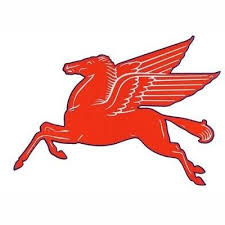 Mathematics Curriculum- First GradeMathematics Curriculum- First GradeUPDATED JUNE 2016
UPDATED JUNE 2016
For adoption by all regular education programs as specified and for adoption or adaptation by all Special Education Programs in accordance with Board of Education Policy.Board Approved: September 2016Table of Contents
Table of Contents
Paulsboro Public Schools Administration and Board of Education
Paulsboro Public Schools Mission Statement
National and State Standards
Scope and Sequence
Goals/Essential Questions/Objectives/Instructional Tools/Activities
Benchmark Assessments

 New Jersey State Department of Education21st Century College and Career Readiness StandardsThe 12 Career Ready PracticesThese practices outline the skills that all individuals need to have to truly be adaptable, reflective, and proactive in life and careers. These are researched practices that are essential to career readiness.CRP1. Act as a responsible and contributing citizen and employee. CRP2. Apply appropriate academic and technical skills. CRP3. Attend to personal health and financial well-being. CRP4. Communicate clearly and effectively and with reason. CRP5. Consider the environmental, social and economic impacts of decisions. CRP6. Demonstrate creativity and innovation. CRP7. Employ valid and reliable research strategies.CRP8. Utilize critical thinking to make sense of problems and persevere in solving them. CRP9. Model integrity, ethical leadership and effective management. CRP10. Plan education and career paths aligned to personal goals.CRP11. Use technology to enhance productivity. CRP12. Work productively in teams while using cultural global competence.Standards for Mathematical PracticeMP.1 Make sense of problems and persevere in solving them.MP.2 Reason abstractly and quantitatively.MP.3 Construct viable arguments & critique the reasoning of others.MP.4 Model with mathematics.MP.5 Use appropriate tools strategically.MP.6 Attend to precision.MP.7 Look for and make use of structure.MP.8 Look for and express regularity in repeated reasoning.Pacing GuideScope and SequenceScope and SequenceQuarter 1 – Grade _1_Quarter 1 – Grade _1_Big Idea:Understanding Addition within 10 (NJ DOE Unit 1) (Envisions Topic 1, 2, 3, 4, 5)Big Idea: Number Names (NJ DOE Unit 1) (Envisions Topic 7)Big Idea: Understanding Subtraction within 10 (NJ DOE Unit 1) (Envisions Topic 1,2,3,4,5)Scope and SequenceScope and SequenceQuarter 2 – Grade _1_Quarter 2 – Grade _1_Big Idea: Understanding Addition and Subtraction within 20 (NJ DOE Unit 2) (Envisions Topic 1, 2, 3, 4, 5)Big Idea: Understanding Numbers Names (NJ DOE Unit 2) (Envisions Topic 1,2,3,4,5)Big IdeaUnderstanding Place Value (NJ DOE Unit 2) (Envisions Topic 1,2,3,4,5,7,8,9)Big Idea: Understanding Numbers can be organized to represent data (NJ DOE Unit 2) (Envisions Topic 6)Scope and SequenceScope and SequenceQuarter 3 – Grade _1_Quarter 3 – Grade _1_Big Idea: Understanding Place Value – Base Ten (NJ DOE Unit 3) (Envisions Topic 7,8,9,10,11)Big IdeaMeasurement  (NJ DOE Unit 3) (Envisions Topic  12)Big Idea: Understanding Place Value when adding and subtracting numbers (NJ DOE Unit 3) (Envisions Topic 7,8,9,10,11)Big Idea: Telling Time(NJ DOE Unit 3) (Envisions Topic 13)Scope and SequenceScope and SequenceQuarter 4 – Grade _1_Quarter 4 – Grade _1_Big Idea: Reason with Shapes and their Attributes (NJ DOE Unit 4) (Envisions Topic 14, 15)Big Idea: Number Names and Sequence of numbers up to 120 (NJ DOE Unit 4) (Envisions Topic 7)Big Idea:  Understand how to add and subtract whole numbers (NJ DOE Unit 4) (Envisions Topic 7,8, 9, 11)Big Idea: Understand how to Add a 2-digit and a 1 digit number using concrete models and Place Value (NJ DOE Unit 4) (Envision Topic 7, 8,9, 11)QUARTER 1 – 
Big Idea: Understanding Additon within 10 Topic: Addition within 10QUARTER 1 – 
Big Idea: Understanding Additon within 10 Topic: Addition within 10QUARTER 1 – 
Big Idea: Understanding Additon within 10 Topic: Addition within 10Standards: 1.OA.A.1. Use addition and subtraction within 20 to solve word problems involving situations of adding to, taking from, putting together, taking apart, and comparing, with unknowns in all positions, e.g., by using objects, drawings, and equations with a symbol for the unknown number to represent the problem. *(benchmarked)1.OA.B.3. Apply properties of operations as strategies to add and subtract. Examples: If 8 + 3 = 11 is known, then 3 + 8 = 11 is also known. (Commutative property of addition.) To add 2 + 6 + 4, the second two numbers can be added to make a ten, so 2 + 6 + 4 = 2 + 10 = 12. (Associative property of addition.) (Students need not use formal terms for these properties) *(benchmarked)1.OA.B.4. Understand subtraction as an unknown-addend problem. For example, subtract 10 - 8 by finding the number that makes 10 when added to 81.OA.C.5. Relate counting to addition and subtraction (e.g., by counting 2 to add 2).1.OA.D.7. Understand the meaning of the equal sign, and determine if equations involving addition and subtraction are true or false. For example, which of the following equations are true and which are false? 6 = 6, 7 = 8 - 1, 5 + 2 = 2 + 5, 4 + 1 = 5 + 2.1.OA.D.8. Determine the unknown whole number in an addition or subtraction equation relating three whole numbers. For example, determine the unknown number that makes the equation true in each of the equations 8 + ? = 11, 5 = _ - 3, 6 + 6 = _. *(benchmarked)1.NBT.A.1. Count to 120, starting at any number less than 120. In this range, read and write numerals and represent a number of objects with a written numeral *(benchmarked)Career Ready PracticesCRP2. Apply appropriate academic and technical skills.CRP4. Communicate clearly and effectively and with reason.CRP6. Demonstrate creativity and innovation. CRP8. Utilize critical thinking to make sense of problems and persevere in solving them. GOALGOALStandards: 1.OA.A.1. Use addition and subtraction within 20 to solve word problems involving situations of adding to, taking from, putting together, taking apart, and comparing, with unknowns in all positions, e.g., by using objects, drawings, and equations with a symbol for the unknown number to represent the problem. *(benchmarked)1.OA.B.3. Apply properties of operations as strategies to add and subtract. Examples: If 8 + 3 = 11 is known, then 3 + 8 = 11 is also known. (Commutative property of addition.) To add 2 + 6 + 4, the second two numbers can be added to make a ten, so 2 + 6 + 4 = 2 + 10 = 12. (Associative property of addition.) (Students need not use formal terms for these properties) *(benchmarked)1.OA.B.4. Understand subtraction as an unknown-addend problem. For example, subtract 10 - 8 by finding the number that makes 10 when added to 81.OA.C.5. Relate counting to addition and subtraction (e.g., by counting 2 to add 2).1.OA.D.7. Understand the meaning of the equal sign, and determine if equations involving addition and subtraction are true or false. For example, which of the following equations are true and which are false? 6 = 6, 7 = 8 - 1, 5 + 2 = 2 + 5, 4 + 1 = 5 + 2.1.OA.D.8. Determine the unknown whole number in an addition or subtraction equation relating three whole numbers. For example, determine the unknown number that makes the equation true in each of the equations 8 + ? = 11, 5 = _ - 3, 6 + 6 = _. *(benchmarked)1.NBT.A.1. Count to 120, starting at any number less than 120. In this range, read and write numerals and represent a number of objects with a written numeral *(benchmarked)Career Ready PracticesCRP2. Apply appropriate academic and technical skills.CRP4. Communicate clearly and effectively and with reason.CRP6. Demonstrate creativity and innovation. CRP8. Utilize critical thinking to make sense of problems and persevere in solving them. Students will be able to represent and solve addition sentences within 10Students will be able to represent and solve addition sentences within 10Standards: 1.OA.A.1. Use addition and subtraction within 20 to solve word problems involving situations of adding to, taking from, putting together, taking apart, and comparing, with unknowns in all positions, e.g., by using objects, drawings, and equations with a symbol for the unknown number to represent the problem. *(benchmarked)1.OA.B.3. Apply properties of operations as strategies to add and subtract. Examples: If 8 + 3 = 11 is known, then 3 + 8 = 11 is also known. (Commutative property of addition.) To add 2 + 6 + 4, the second two numbers can be added to make a ten, so 2 + 6 + 4 = 2 + 10 = 12. (Associative property of addition.) (Students need not use formal terms for these properties) *(benchmarked)1.OA.B.4. Understand subtraction as an unknown-addend problem. For example, subtract 10 - 8 by finding the number that makes 10 when added to 81.OA.C.5. Relate counting to addition and subtraction (e.g., by counting 2 to add 2).1.OA.D.7. Understand the meaning of the equal sign, and determine if equations involving addition and subtraction are true or false. For example, which of the following equations are true and which are false? 6 = 6, 7 = 8 - 1, 5 + 2 = 2 + 5, 4 + 1 = 5 + 2.1.OA.D.8. Determine the unknown whole number in an addition or subtraction equation relating three whole numbers. For example, determine the unknown number that makes the equation true in each of the equations 8 + ? = 11, 5 = _ - 3, 6 + 6 = _. *(benchmarked)1.NBT.A.1. Count to 120, starting at any number less than 120. In this range, read and write numerals and represent a number of objects with a written numeral *(benchmarked)Career Ready PracticesCRP2. Apply appropriate academic and technical skills.CRP4. Communicate clearly and effectively and with reason.CRP6. Demonstrate creativity and innovation. CRP8. Utilize critical thinking to make sense of problems and persevere in solving them. Essential Questions                                                      AssessmentsEssential Questions                                                      AssessmentsStandards: 1.OA.A.1. Use addition and subtraction within 20 to solve word problems involving situations of adding to, taking from, putting together, taking apart, and comparing, with unknowns in all positions, e.g., by using objects, drawings, and equations with a symbol for the unknown number to represent the problem. *(benchmarked)1.OA.B.3. Apply properties of operations as strategies to add and subtract. Examples: If 8 + 3 = 11 is known, then 3 + 8 = 11 is also known. (Commutative property of addition.) To add 2 + 6 + 4, the second two numbers can be added to make a ten, so 2 + 6 + 4 = 2 + 10 = 12. (Associative property of addition.) (Students need not use formal terms for these properties) *(benchmarked)1.OA.B.4. Understand subtraction as an unknown-addend problem. For example, subtract 10 - 8 by finding the number that makes 10 when added to 81.OA.C.5. Relate counting to addition and subtraction (e.g., by counting 2 to add 2).1.OA.D.7. Understand the meaning of the equal sign, and determine if equations involving addition and subtraction are true or false. For example, which of the following equations are true and which are false? 6 = 6, 7 = 8 - 1, 5 + 2 = 2 + 5, 4 + 1 = 5 + 2.1.OA.D.8. Determine the unknown whole number in an addition or subtraction equation relating three whole numbers. For example, determine the unknown number that makes the equation true in each of the equations 8 + ? = 11, 5 = _ - 3, 6 + 6 = _. *(benchmarked)1.NBT.A.1. Count to 120, starting at any number less than 120. In this range, read and write numerals and represent a number of objects with a written numeral *(benchmarked)Career Ready PracticesCRP2. Apply appropriate academic and technical skills.CRP4. Communicate clearly and effectively and with reason.CRP6. Demonstrate creativity and innovation. CRP8. Utilize critical thinking to make sense of problems and persevere in solving them. What are some strategies to represent and solve addition equations within 10? How can the properties of operations (commutative) help us to solve addition equations within 10?How is counting on helpful when solving addition equations within 10?Can we determine if addition equations are true or false?From the information given can we find the missing whole number in an addition equation?Formative: questioning, discussion, exit slip, graphic organizers, self -assessment, individual white boards, math tools/games Summative: daily common core review, quick check, multiple-choice topic test, free-response topic test, performance assessment, cumulative test, benchmark testStandards: 1.OA.A.1. Use addition and subtraction within 20 to solve word problems involving situations of adding to, taking from, putting together, taking apart, and comparing, with unknowns in all positions, e.g., by using objects, drawings, and equations with a symbol for the unknown number to represent the problem. *(benchmarked)1.OA.B.3. Apply properties of operations as strategies to add and subtract. Examples: If 8 + 3 = 11 is known, then 3 + 8 = 11 is also known. (Commutative property of addition.) To add 2 + 6 + 4, the second two numbers can be added to make a ten, so 2 + 6 + 4 = 2 + 10 = 12. (Associative property of addition.) (Students need not use formal terms for these properties) *(benchmarked)1.OA.B.4. Understand subtraction as an unknown-addend problem. For example, subtract 10 - 8 by finding the number that makes 10 when added to 81.OA.C.5. Relate counting to addition and subtraction (e.g., by counting 2 to add 2).1.OA.D.7. Understand the meaning of the equal sign, and determine if equations involving addition and subtraction are true or false. For example, which of the following equations are true and which are false? 6 = 6, 7 = 8 - 1, 5 + 2 = 2 + 5, 4 + 1 = 5 + 2.1.OA.D.8. Determine the unknown whole number in an addition or subtraction equation relating three whole numbers. For example, determine the unknown number that makes the equation true in each of the equations 8 + ? = 11, 5 = _ - 3, 6 + 6 = _. *(benchmarked)1.NBT.A.1. Count to 120, starting at any number less than 120. In this range, read and write numerals and represent a number of objects with a written numeral *(benchmarked)Career Ready PracticesCRP2. Apply appropriate academic and technical skills.CRP4. Communicate clearly and effectively and with reason.CRP6. Demonstrate creativity and innovation. CRP8. Utilize critical thinking to make sense of problems and persevere in solving them. Enduring Understanding                                             ResourcesEnduring Understanding                                             ResourcesStandards: 1.OA.A.1. Use addition and subtraction within 20 to solve word problems involving situations of adding to, taking from, putting together, taking apart, and comparing, with unknowns in all positions, e.g., by using objects, drawings, and equations with a symbol for the unknown number to represent the problem. *(benchmarked)1.OA.B.3. Apply properties of operations as strategies to add and subtract. Examples: If 8 + 3 = 11 is known, then 3 + 8 = 11 is also known. (Commutative property of addition.) To add 2 + 6 + 4, the second two numbers can be added to make a ten, so 2 + 6 + 4 = 2 + 10 = 12. (Associative property of addition.) (Students need not use formal terms for these properties) *(benchmarked)1.OA.B.4. Understand subtraction as an unknown-addend problem. For example, subtract 10 - 8 by finding the number that makes 10 when added to 81.OA.C.5. Relate counting to addition and subtraction (e.g., by counting 2 to add 2).1.OA.D.7. Understand the meaning of the equal sign, and determine if equations involving addition and subtraction are true or false. For example, which of the following equations are true and which are false? 6 = 6, 7 = 8 - 1, 5 + 2 = 2 + 5, 4 + 1 = 5 + 2.1.OA.D.8. Determine the unknown whole number in an addition or subtraction equation relating three whole numbers. For example, determine the unknown number that makes the equation true in each of the equations 8 + ? = 11, 5 = _ - 3, 6 + 6 = _. *(benchmarked)1.NBT.A.1. Count to 120, starting at any number less than 120. In this range, read and write numerals and represent a number of objects with a written numeral *(benchmarked)Career Ready PracticesCRP2. Apply appropriate academic and technical skills.CRP4. Communicate clearly and effectively and with reason.CRP6. Demonstrate creativity and innovation. CRP8. Utilize critical thinking to make sense of problems and persevere in solving them. There are many strategies to solve subtraction equations, using objects and drawings can help to solve addition equations with in 10. Identifying commutative properties and fact families help you solve addition equations within 10.Counting on can be used to help solve addition equations.The equal sign and expressions on both the left and right side help determine if an addition equation is true or false. To solve an addition equation we must find the missing whole numberEnVision Math Series 2.0, Pearson, 2016 Student manipulatives Pearson Success Net (online tools) Math Instructional Coach Compass Learning OdysseyLiteracy: Just Enough Carrots by Stuart J. MurphyDOE Suggested Open Educational Resources1.OA.A.1 Sharing Markers 1.OA.B.3 Domino Addition 1.OA.B.4 Cave Game Subtraction 1.OA.D.7 Equality Number Sentences 1.OA.D.8 Kiri's Mathematics Match Game 1.NBT.A.1 Hundred Chart Digit GameTechnology: www.coolmath4kids.comwww.aplusmath.comwww.factmonster.comQUARTER 1 – 
Big Idea: Understanding Subtraction within 10Topic: Subtraction within 10QUARTER 1 – 
Big Idea: Understanding Subtraction within 10Topic: Subtraction within 10QUARTER 1 – 
Big Idea: Understanding Subtraction within 10Topic: Subtraction within 10Standards: 1.OA.A.1. Use addition and subtraction within 20 to solve word problems involving situations of adding to, taking from, putting together, taking apart, and comparing, with unknowns in all positions, e.g., by using objects, drawings, and equations with a symbol for the unknown number to represent the problem. *(benchmarked)1.OA.B.3. Apply properties of operations as strategies to add and subtract. Examples: If 8 + 3 = 11 is known, then 3 + 8 = 11 is also known. (Commutative property of addition.) To add 2 + 6 + 4, the second two numbers can be added to make a ten, so 2 + 6 + 4 = 2 + 10 = 12. (Associative property of addition.) (Students need not use formal terms for these properties) *(benchmarked)1.OA.B.4. Understand subtraction as an unknown-addend problem. For example, subtract 10 - 8 by finding the number that makes 10 when added to 81.OA.C.5. Relate counting to addition and subtraction (e.g., by counting 2 to add 2).1.OA.D.7. Understand the meaning of the equal sign, and determine if equations involving addition and subtraction are true or false. For example, which of the following equations are true and which are false? 6 = 6, 7 = 8 - 1, 5 + 2 = 2 + 5, 4 + 1 = 5 + 2.1.OA.D.8. Determine the unknown whole number in an addition or subtraction equation relating three whole numbers. For example, determine the unknown number that makes the equation true in each of the equations 8 + ? = 11, 5 = _ - 3, 6 + 6 = _. *(benchmarked)1.NBT.A.1. Count to 120, starting at any number less than 120. In this range, read and write numerals and represent a number of objects with a written numeral *(benchmarked)Career Ready PracticesCRP2. Apply appropriate academic and technical skills.CRP4. Communicate clearly and effectively and with reason.CRP6. Demonstrate creativity and innovation. CRP8. Utilize critical thinking to make sense of problems and persevere in solving them. GOALGOALStandards: 1.OA.A.1. Use addition and subtraction within 20 to solve word problems involving situations of adding to, taking from, putting together, taking apart, and comparing, with unknowns in all positions, e.g., by using objects, drawings, and equations with a symbol for the unknown number to represent the problem. *(benchmarked)1.OA.B.3. Apply properties of operations as strategies to add and subtract. Examples: If 8 + 3 = 11 is known, then 3 + 8 = 11 is also known. (Commutative property of addition.) To add 2 + 6 + 4, the second two numbers can be added to make a ten, so 2 + 6 + 4 = 2 + 10 = 12. (Associative property of addition.) (Students need not use formal terms for these properties) *(benchmarked)1.OA.B.4. Understand subtraction as an unknown-addend problem. For example, subtract 10 - 8 by finding the number that makes 10 when added to 81.OA.C.5. Relate counting to addition and subtraction (e.g., by counting 2 to add 2).1.OA.D.7. Understand the meaning of the equal sign, and determine if equations involving addition and subtraction are true or false. For example, which of the following equations are true and which are false? 6 = 6, 7 = 8 - 1, 5 + 2 = 2 + 5, 4 + 1 = 5 + 2.1.OA.D.8. Determine the unknown whole number in an addition or subtraction equation relating three whole numbers. For example, determine the unknown number that makes the equation true in each of the equations 8 + ? = 11, 5 = _ - 3, 6 + 6 = _. *(benchmarked)1.NBT.A.1. Count to 120, starting at any number less than 120. In this range, read and write numerals and represent a number of objects with a written numeral *(benchmarked)Career Ready PracticesCRP2. Apply appropriate academic and technical skills.CRP4. Communicate clearly and effectively and with reason.CRP6. Demonstrate creativity and innovation. CRP8. Utilize critical thinking to make sense of problems and persevere in solving them. Students will be able to represent and solve subtraction equations within 10Students will be able to represent and solve subtraction equations within 10Standards: 1.OA.A.1. Use addition and subtraction within 20 to solve word problems involving situations of adding to, taking from, putting together, taking apart, and comparing, with unknowns in all positions, e.g., by using objects, drawings, and equations with a symbol for the unknown number to represent the problem. *(benchmarked)1.OA.B.3. Apply properties of operations as strategies to add and subtract. Examples: If 8 + 3 = 11 is known, then 3 + 8 = 11 is also known. (Commutative property of addition.) To add 2 + 6 + 4, the second two numbers can be added to make a ten, so 2 + 6 + 4 = 2 + 10 = 12. (Associative property of addition.) (Students need not use formal terms for these properties) *(benchmarked)1.OA.B.4. Understand subtraction as an unknown-addend problem. For example, subtract 10 - 8 by finding the number that makes 10 when added to 81.OA.C.5. Relate counting to addition and subtraction (e.g., by counting 2 to add 2).1.OA.D.7. Understand the meaning of the equal sign, and determine if equations involving addition and subtraction are true or false. For example, which of the following equations are true and which are false? 6 = 6, 7 = 8 - 1, 5 + 2 = 2 + 5, 4 + 1 = 5 + 2.1.OA.D.8. Determine the unknown whole number in an addition or subtraction equation relating three whole numbers. For example, determine the unknown number that makes the equation true in each of the equations 8 + ? = 11, 5 = _ - 3, 6 + 6 = _. *(benchmarked)1.NBT.A.1. Count to 120, starting at any number less than 120. In this range, read and write numerals and represent a number of objects with a written numeral *(benchmarked)Career Ready PracticesCRP2. Apply appropriate academic and technical skills.CRP4. Communicate clearly and effectively and with reason.CRP6. Demonstrate creativity and innovation. CRP8. Utilize critical thinking to make sense of problems and persevere in solving them. Essential Questions                                                      AssessmentsEssential Questions                                                      AssessmentsStandards: 1.OA.A.1. Use addition and subtraction within 20 to solve word problems involving situations of adding to, taking from, putting together, taking apart, and comparing, with unknowns in all positions, e.g., by using objects, drawings, and equations with a symbol for the unknown number to represent the problem. *(benchmarked)1.OA.B.3. Apply properties of operations as strategies to add and subtract. Examples: If 8 + 3 = 11 is known, then 3 + 8 = 11 is also known. (Commutative property of addition.) To add 2 + 6 + 4, the second two numbers can be added to make a ten, so 2 + 6 + 4 = 2 + 10 = 12. (Associative property of addition.) (Students need not use formal terms for these properties) *(benchmarked)1.OA.B.4. Understand subtraction as an unknown-addend problem. For example, subtract 10 - 8 by finding the number that makes 10 when added to 81.OA.C.5. Relate counting to addition and subtraction (e.g., by counting 2 to add 2).1.OA.D.7. Understand the meaning of the equal sign, and determine if equations involving addition and subtraction are true or false. For example, which of the following equations are true and which are false? 6 = 6, 7 = 8 - 1, 5 + 2 = 2 + 5, 4 + 1 = 5 + 2.1.OA.D.8. Determine the unknown whole number in an addition or subtraction equation relating three whole numbers. For example, determine the unknown number that makes the equation true in each of the equations 8 + ? = 11, 5 = _ - 3, 6 + 6 = _. *(benchmarked)1.NBT.A.1. Count to 120, starting at any number less than 120. In this range, read and write numerals and represent a number of objects with a written numeral *(benchmarked)Career Ready PracticesCRP2. Apply appropriate academic and technical skills.CRP4. Communicate clearly and effectively and with reason.CRP6. Demonstrate creativity and innovation. CRP8. Utilize critical thinking to make sense of problems and persevere in solving them. What are some strategies to represent and solve subtraction equations within 10? How can the properties of operations (commutative) help us to solve subtraction equations within 10?How is counting on helpful when solving subtraction equations within 10?Can we determine if subtraction equations are true or false?How can finding the unknown addend help to solve a subtraction equation?Formative: questioning, discussion, exit slip, graphic organizers, self -assessment, individual white boards, math tools/games Summative: daily common core review, quick check, multiple-choice topic test, free-response topic test, performance assessment, cumulative test, benchmark test Standards: 1.OA.A.1. Use addition and subtraction within 20 to solve word problems involving situations of adding to, taking from, putting together, taking apart, and comparing, with unknowns in all positions, e.g., by using objects, drawings, and equations with a symbol for the unknown number to represent the problem. *(benchmarked)1.OA.B.3. Apply properties of operations as strategies to add and subtract. Examples: If 8 + 3 = 11 is known, then 3 + 8 = 11 is also known. (Commutative property of addition.) To add 2 + 6 + 4, the second two numbers can be added to make a ten, so 2 + 6 + 4 = 2 + 10 = 12. (Associative property of addition.) (Students need not use formal terms for these properties) *(benchmarked)1.OA.B.4. Understand subtraction as an unknown-addend problem. For example, subtract 10 - 8 by finding the number that makes 10 when added to 81.OA.C.5. Relate counting to addition and subtraction (e.g., by counting 2 to add 2).1.OA.D.7. Understand the meaning of the equal sign, and determine if equations involving addition and subtraction are true or false. For example, which of the following equations are true and which are false? 6 = 6, 7 = 8 - 1, 5 + 2 = 2 + 5, 4 + 1 = 5 + 2.1.OA.D.8. Determine the unknown whole number in an addition or subtraction equation relating three whole numbers. For example, determine the unknown number that makes the equation true in each of the equations 8 + ? = 11, 5 = _ - 3, 6 + 6 = _. *(benchmarked)1.NBT.A.1. Count to 120, starting at any number less than 120. In this range, read and write numerals and represent a number of objects with a written numeral *(benchmarked)Career Ready PracticesCRP2. Apply appropriate academic and technical skills.CRP4. Communicate clearly and effectively and with reason.CRP6. Demonstrate creativity and innovation. CRP8. Utilize critical thinking to make sense of problems and persevere in solving them. Enduring Understanding                                             ResourcesEnduring Understanding                                             ResourcesStandards: 1.OA.A.1. Use addition and subtraction within 20 to solve word problems involving situations of adding to, taking from, putting together, taking apart, and comparing, with unknowns in all positions, e.g., by using objects, drawings, and equations with a symbol for the unknown number to represent the problem. *(benchmarked)1.OA.B.3. Apply properties of operations as strategies to add and subtract. Examples: If 8 + 3 = 11 is known, then 3 + 8 = 11 is also known. (Commutative property of addition.) To add 2 + 6 + 4, the second two numbers can be added to make a ten, so 2 + 6 + 4 = 2 + 10 = 12. (Associative property of addition.) (Students need not use formal terms for these properties) *(benchmarked)1.OA.B.4. Understand subtraction as an unknown-addend problem. For example, subtract 10 - 8 by finding the number that makes 10 when added to 81.OA.C.5. Relate counting to addition and subtraction (e.g., by counting 2 to add 2).1.OA.D.7. Understand the meaning of the equal sign, and determine if equations involving addition and subtraction are true or false. For example, which of the following equations are true and which are false? 6 = 6, 7 = 8 - 1, 5 + 2 = 2 + 5, 4 + 1 = 5 + 2.1.OA.D.8. Determine the unknown whole number in an addition or subtraction equation relating three whole numbers. For example, determine the unknown number that makes the equation true in each of the equations 8 + ? = 11, 5 = _ - 3, 6 + 6 = _. *(benchmarked)1.NBT.A.1. Count to 120, starting at any number less than 120. In this range, read and write numerals and represent a number of objects with a written numeral *(benchmarked)Career Ready PracticesCRP2. Apply appropriate academic and technical skills.CRP4. Communicate clearly and effectively and with reason.CRP6. Demonstrate creativity and innovation. CRP8. Utilize critical thinking to make sense of problems and persevere in solving them. There are many strategies to solve subtraction equations, using objects and drawings can help to solve addition equations with in 10. Identifying commutative properties and fact families help us solve subtraction equations within 10.Counting on can be used to help solve addition equations. The equal sign and expressions on both the left and right side help determine if a subtraction equation is true or false. To solve a subtraction equation we can use fact families as a strategy for example finding 9 minus 3 means solving   ? + 3 = 9 or 3+ ? = 9 (fact families) EnVision Math Series 2.0, Pearson, 2016 Student manipulatives Pearson Success Net (online tools) Math Instructional Coach Compass Learning OdysseyLiteracy: Twenty is Too Many by Kate DukeDOE Suggested Open Educational Resources1.OA.A.1 Sharing Markers 1.OA.B.3 Domino Addition 1.OA.B.4 Cave Game Subtraction 1.OA.D.7 Equality Number Sentences 1.OA.D.8 Kiri's Mathematics Match Game 1.NBT.A.1 Hundred Chart Digit GameTechnology: www.coolmath4kids.comwww.aplusmath.comwww.factmonster.comQUARTER 1 – 
Big Idea: Number NamesTopic: Counting and Sequence up to 100QUARTER 1 – 
Big Idea: Number NamesTopic: Counting and Sequence up to 100QUARTER 1 – 
Big Idea: Number NamesTopic: Counting and Sequence up to 100Standards: 1.NBT.A.1. Count to 120, starting at any number less than 120. In this range, read and write numerals and represent a number of objects with a written numeral *(benchmarked)Career Ready PracticesCRP2. Apply appropriate academic and technical skills.CRP4. Communicate clearly and effectively and with reason.CRP6. Demonstrate creativity and innovation. CRP8. Utilize critical thinking to make sense of problems and persevere in solving them. GOALGOALStandards: 1.NBT.A.1. Count to 120, starting at any number less than 120. In this range, read and write numerals and represent a number of objects with a written numeral *(benchmarked)Career Ready PracticesCRP2. Apply appropriate academic and technical skills.CRP4. Communicate clearly and effectively and with reason.CRP6. Demonstrate creativity and innovation. CRP8. Utilize critical thinking to make sense of problems and persevere in solving them. Students will be able to count to 100 orally, read and write numerals, and write numerals to represent the number of objects (up to 100). Students will be able to count to 100 orally, read and write numerals, and write numerals to represent the number of objects (up to 100). Standards: 1.NBT.A.1. Count to 120, starting at any number less than 120. In this range, read and write numerals and represent a number of objects with a written numeral *(benchmarked)Career Ready PracticesCRP2. Apply appropriate academic and technical skills.CRP4. Communicate clearly and effectively and with reason.CRP6. Demonstrate creativity and innovation. CRP8. Utilize critical thinking to make sense of problems and persevere in solving them. Essential Questions                                                      AssessmentsEssential Questions                                                      AssessmentsStandards: 1.NBT.A.1. Count to 120, starting at any number less than 120. In this range, read and write numerals and represent a number of objects with a written numeral *(benchmarked)Career Ready PracticesCRP2. Apply appropriate academic and technical skills.CRP4. Communicate clearly and effectively and with reason.CRP6. Demonstrate creativity and innovation. CRP8. Utilize critical thinking to make sense of problems and persevere in solving them. What are the numbers names and how do they follow a sequence?Can we read and write numerals in a sequence up to 100?Formative: questioning, discussion, exit slip, graphic organizers, self -assessment, individual white boards, math tools/games Summative: daily common core review, quick check, multiple-choice topic test, free-response topic test, performance assessment, cumulative test, benchmark testStandards: 1.NBT.A.1. Count to 120, starting at any number less than 120. In this range, read and write numerals and represent a number of objects with a written numeral *(benchmarked)Career Ready PracticesCRP2. Apply appropriate academic and technical skills.CRP4. Communicate clearly and effectively and with reason.CRP6. Demonstrate creativity and innovation. CRP8. Utilize critical thinking to make sense of problems and persevere in solving them. Enduring Understanding                                             ResourcesEnduring Understanding                                             ResourcesStandards: 1.NBT.A.1. Count to 120, starting at any number less than 120. In this range, read and write numerals and represent a number of objects with a written numeral *(benchmarked)Career Ready PracticesCRP2. Apply appropriate academic and technical skills.CRP4. Communicate clearly and effectively and with reason.CRP6. Demonstrate creativity and innovation. CRP8. Utilize critical thinking to make sense of problems and persevere in solving them. All numbers have a name and a sequence that we use to count.Numbers can be written and read when represented by objects.EnVision Math Series 2.0, Pearson, 2016 Student manipulatives Pearson Success Net (online tools) Math Instructional Coach Compass Learning OdysseyLiteracy: Emily’s First 100 Days of School by Rosemary WellsDOE Suggested Open Educational Resources1.OA.A.1 Sharing Markers 1.OA.B.3 Domino Addition 1.OA.B.4 Cave Game Subtraction 1.OA.D.7 Equality Number Sentences 1.OA.D.8 Kiri's Mathematics Match Game 1.NBT.A.1 Hundred Chart Digit GameTechnology: www.coolmath4kids.comwww.aplusmath.comwww.factmonster.comQUARTER 2 – 
Big Idea: Understanding Addition and Subtraction within 20Topic: Addition and Subtraction within 20QUARTER 2 – 
Big Idea: Understanding Addition and Subtraction within 20Topic: Addition and Subtraction within 20QUARTER 2 – 
Big Idea: Understanding Addition and Subtraction within 20Topic: Addition and Subtraction within 20Standards: 1.OA.A.2. Solve word problems that call for addition of three whole numbers whose sum is less than or equal to 20, e.g., by using objects, drawings, and equations with a symbol for the unknown number to represent the problem1.MD.C.4. Organize, represent, and interpret data with up to three categories; ask and answer questions about the total number of data points, how many in each category, and how many more or less are in one category than in another.1.NBT.B.2. Understand that the two digits of a two-digit number represent amounts of tens and ones. Understand the following as special cases: 1.NBT.B.2. a. 10 can be thought of as a bundle of ten ones — called a "ten." 1.NBT.B.2. b. The numbers from 11 to 19 are composed of a ten and one, two, three, four, five, six, seven, eight, or nine ones.1.NBT.B.3. Compare two two-digit numbers based on meanings of the tens and ones digits, recording the results of comparisons with the symbols >, =, and <.1.NBT.A.1. Count to 120, starting at any number less than 120. In this range, read and write numerals and represent a number of objects with a written numeral *(benchmarked)Career Ready PracticesCRP2. Apply appropriate academic and technical skills.CRP4. Communicate clearly and effectively and with reason.CRP6. Demonstrate creativity and innovation. CRP8. Utilize critical thinking to make sense of problems and persevere in solving them. GOALGOALStandards: 1.OA.A.2. Solve word problems that call for addition of three whole numbers whose sum is less than or equal to 20, e.g., by using objects, drawings, and equations with a symbol for the unknown number to represent the problem1.MD.C.4. Organize, represent, and interpret data with up to three categories; ask and answer questions about the total number of data points, how many in each category, and how many more or less are in one category than in another.1.NBT.B.2. Understand that the two digits of a two-digit number represent amounts of tens and ones. Understand the following as special cases: 1.NBT.B.2. a. 10 can be thought of as a bundle of ten ones — called a "ten." 1.NBT.B.2. b. The numbers from 11 to 19 are composed of a ten and one, two, three, four, five, six, seven, eight, or nine ones.1.NBT.B.3. Compare two two-digit numbers based on meanings of the tens and ones digits, recording the results of comparisons with the symbols >, =, and <.1.NBT.A.1. Count to 120, starting at any number less than 120. In this range, read and write numerals and represent a number of objects with a written numeral *(benchmarked)Career Ready PracticesCRP2. Apply appropriate academic and technical skills.CRP4. Communicate clearly and effectively and with reason.CRP6. Demonstrate creativity and innovation. CRP8. Utilize critical thinking to make sense of problems and persevere in solving them. Students will be able to use addition and subtraction strategies to solve problems, including word problems, to add and subtract within 20Students will be able to use addition and subtraction strategies to solve problems, including word problems, to add and subtract within 20Standards: 1.OA.A.2. Solve word problems that call for addition of three whole numbers whose sum is less than or equal to 20, e.g., by using objects, drawings, and equations with a symbol for the unknown number to represent the problem1.MD.C.4. Organize, represent, and interpret data with up to three categories; ask and answer questions about the total number of data points, how many in each category, and how many more or less are in one category than in another.1.NBT.B.2. Understand that the two digits of a two-digit number represent amounts of tens and ones. Understand the following as special cases: 1.NBT.B.2. a. 10 can be thought of as a bundle of ten ones — called a "ten." 1.NBT.B.2. b. The numbers from 11 to 19 are composed of a ten and one, two, three, four, five, six, seven, eight, or nine ones.1.NBT.B.3. Compare two two-digit numbers based on meanings of the tens and ones digits, recording the results of comparisons with the symbols >, =, and <.1.NBT.A.1. Count to 120, starting at any number less than 120. In this range, read and write numerals and represent a number of objects with a written numeral *(benchmarked)Career Ready PracticesCRP2. Apply appropriate academic and technical skills.CRP4. Communicate clearly and effectively and with reason.CRP6. Demonstrate creativity and innovation. CRP8. Utilize critical thinking to make sense of problems and persevere in solving them. Essential Questions                                                      AssessmentsEssential Questions                                                      AssessmentsStandards: 1.OA.A.2. Solve word problems that call for addition of three whole numbers whose sum is less than or equal to 20, e.g., by using objects, drawings, and equations with a symbol for the unknown number to represent the problem1.MD.C.4. Organize, represent, and interpret data with up to three categories; ask and answer questions about the total number of data points, how many in each category, and how many more or less are in one category than in another.1.NBT.B.2. Understand that the two digits of a two-digit number represent amounts of tens and ones. Understand the following as special cases: 1.NBT.B.2. a. 10 can be thought of as a bundle of ten ones — called a "ten." 1.NBT.B.2. b. The numbers from 11 to 19 are composed of a ten and one, two, three, four, five, six, seven, eight, or nine ones.1.NBT.B.3. Compare two two-digit numbers based on meanings of the tens and ones digits, recording the results of comparisons with the symbols >, =, and <.1.NBT.A.1. Count to 120, starting at any number less than 120. In this range, read and write numerals and represent a number of objects with a written numeral *(benchmarked)Career Ready PracticesCRP2. Apply appropriate academic and technical skills.CRP4. Communicate clearly and effectively and with reason.CRP6. Demonstrate creativity and innovation. CRP8. Utilize critical thinking to make sense of problems and persevere in solving them. How many different strategies can we use to solve addition and subtraction equations and word problems? Which strategies should be used to determine if addition and subtraction equations, within 20 are true or false?How can finding the missing whole number help to solve a subtraction or addition equation?Which strategies can help us solve word problems containing three whole numbers with sums less than or equal to 20?Formative: questioning, discussion, exit slip, graphic organizers, self -assessment, individual white boards, math tools/games Summative: daily common core review, quick check, multiple-choice topic test, free-response topic test, performance assessment, cumulative test, benchmark testStandards: 1.OA.A.2. Solve word problems that call for addition of three whole numbers whose sum is less than or equal to 20, e.g., by using objects, drawings, and equations with a symbol for the unknown number to represent the problem1.MD.C.4. Organize, represent, and interpret data with up to three categories; ask and answer questions about the total number of data points, how many in each category, and how many more or less are in one category than in another.1.NBT.B.2. Understand that the two digits of a two-digit number represent amounts of tens and ones. Understand the following as special cases: 1.NBT.B.2. a. 10 can be thought of as a bundle of ten ones — called a "ten." 1.NBT.B.2. b. The numbers from 11 to 19 are composed of a ten and one, two, three, four, five, six, seven, eight, or nine ones.1.NBT.B.3. Compare two two-digit numbers based on meanings of the tens and ones digits, recording the results of comparisons with the symbols >, =, and <.1.NBT.A.1. Count to 120, starting at any number less than 120. In this range, read and write numerals and represent a number of objects with a written numeral *(benchmarked)Career Ready PracticesCRP2. Apply appropriate academic and technical skills.CRP4. Communicate clearly and effectively and with reason.CRP6. Demonstrate creativity and innovation. CRP8. Utilize critical thinking to make sense of problems and persevere in solving them. Enduring Understanding                                             ResourcesEnduring Understanding                                             ResourcesStandards: 1.OA.A.2. Solve word problems that call for addition of three whole numbers whose sum is less than or equal to 20, e.g., by using objects, drawings, and equations with a symbol for the unknown number to represent the problem1.MD.C.4. Organize, represent, and interpret data with up to three categories; ask and answer questions about the total number of data points, how many in each category, and how many more or less are in one category than in another.1.NBT.B.2. Understand that the two digits of a two-digit number represent amounts of tens and ones. Understand the following as special cases: 1.NBT.B.2. a. 10 can be thought of as a bundle of ten ones — called a "ten." 1.NBT.B.2. b. The numbers from 11 to 19 are composed of a ten and one, two, three, four, five, six, seven, eight, or nine ones.1.NBT.B.3. Compare two two-digit numbers based on meanings of the tens and ones digits, recording the results of comparisons with the symbols >, =, and <.1.NBT.A.1. Count to 120, starting at any number less than 120. In this range, read and write numerals and represent a number of objects with a written numeral *(benchmarked)Career Ready PracticesCRP2. Apply appropriate academic and technical skills.CRP4. Communicate clearly and effectively and with reason.CRP6. Demonstrate creativity and innovation. CRP8. Utilize critical thinking to make sense of problems and persevere in solving them. Use taking from, putting together, taking apart, drawings, composing numbers, decomposing numbers, creating equivalent but easier or known sums, and symbols to help solve addition and subtraction equations and word problems.The equal sign and expressions on both the left and right side help determine if an addition equation is true or false. The Associative Property can be used to solve addition and subtraction equations within 20.Symbols in any position can be used to represent unknown numbers, objects and drawings can represent word problems that call for less than or equal to 20. EnVision Math Series 2.0, Pearson, 2016 Student manipulatives Pearson Success Net (online tools) Math Instructional Coach Compass Learning OdysseyLiteracy: Animals on Board by Stuart J. MurphyDOE Suggested Open Educational Resources1.OA.A.1 School Supplies 1.OA.D.7 Valid Equalities? 1.OA.D.8 Find the Missing Number 1.OA.B.3 Doubles? 1.OA.C.6 $20 Dot Map 1.OA.A.2 Daisies in vases 1.NBT.B.2 Roll & Build 1.NBT.B.3 Ordering Numbers 1.NBT.A.1 Start/Stop Counting 2Technology: www.coolmath4kids.comwww.aplusmath.comwww.factmonster.comQUARTER 2 – 
Big Idea: Understanding Place ValueTopic: Place ValueQUARTER 2 – 
Big Idea: Understanding Place ValueTopic: Place ValueQUARTER 2 – 
Big Idea: Understanding Place ValueTopic: Place ValueStandards: 1.OA.A.2. Solve word problems that call for addition of three whole numbers whose sum is less than or equal to 20, e.g., by using objects, drawings, and equations with a symbol for the unknown number to represent the problem1.NBT.B.2. Understand that the two digits of a two-digit number represent amounts of tens and ones. Understand the following as special cases: 1.NBT.B.2. a. 10 can be thought of as a bundle of ten ones — called a "ten." 1.NBT.B.2. b. The numbers from 11 to 19 are composed of a ten and one, two, three, four, five, six, seven, eight, or nine ones.1.NBT.B.3. Compare two two-digit numbers based on meanings of the tens and ones digits, recording the results of comparisons with the symbols >, =, and <.1.NBT.A.1. Count to 120, starting at any number less than 120. In this range, read and write numerals and represent a number of objects with a written numeral *(benchmarked)Career Ready PracticesCRP2. Apply appropriate academic and technical skills.CRP4. Communicate clearly and effectively and with reason.CRP6. Demonstrate creativity and innovation. CRP8. Utilize critical thinking to make sense of problems and persevere in solving them. GOALGOALStandards: 1.OA.A.2. Solve word problems that call for addition of three whole numbers whose sum is less than or equal to 20, e.g., by using objects, drawings, and equations with a symbol for the unknown number to represent the problem1.NBT.B.2. Understand that the two digits of a two-digit number represent amounts of tens and ones. Understand the following as special cases: 1.NBT.B.2. a. 10 can be thought of as a bundle of ten ones — called a "ten." 1.NBT.B.2. b. The numbers from 11 to 19 are composed of a ten and one, two, three, four, five, six, seven, eight, or nine ones.1.NBT.B.3. Compare two two-digit numbers based on meanings of the tens and ones digits, recording the results of comparisons with the symbols >, =, and <.1.NBT.A.1. Count to 120, starting at any number less than 120. In this range, read and write numerals and represent a number of objects with a written numeral *(benchmarked)Career Ready PracticesCRP2. Apply appropriate academic and technical skills.CRP4. Communicate clearly and effectively and with reason.CRP6. Demonstrate creativity and innovation. CRP8. Utilize critical thinking to make sense of problems and persevere in solving them. Students will be able to compose and decompose numbers to 20 to identify the value of the number in tens and ones place.Students will be able to compose and decompose numbers to 20 to identify the value of the number in tens and ones place.Standards: 1.OA.A.2. Solve word problems that call for addition of three whole numbers whose sum is less than or equal to 20, e.g., by using objects, drawings, and equations with a symbol for the unknown number to represent the problem1.NBT.B.2. Understand that the two digits of a two-digit number represent amounts of tens and ones. Understand the following as special cases: 1.NBT.B.2. a. 10 can be thought of as a bundle of ten ones — called a "ten." 1.NBT.B.2. b. The numbers from 11 to 19 are composed of a ten and one, two, three, four, five, six, seven, eight, or nine ones.1.NBT.B.3. Compare two two-digit numbers based on meanings of the tens and ones digits, recording the results of comparisons with the symbols >, =, and <.1.NBT.A.1. Count to 120, starting at any number less than 120. In this range, read and write numerals and represent a number of objects with a written numeral *(benchmarked)Career Ready PracticesCRP2. Apply appropriate academic and technical skills.CRP4. Communicate clearly and effectively and with reason.CRP6. Demonstrate creativity and innovation. CRP8. Utilize critical thinking to make sense of problems and persevere in solving them. Essential Questions                                                      AssessmentsEssential Questions                                                      AssessmentsStandards: 1.OA.A.2. Solve word problems that call for addition of three whole numbers whose sum is less than or equal to 20, e.g., by using objects, drawings, and equations with a symbol for the unknown number to represent the problem1.NBT.B.2. Understand that the two digits of a two-digit number represent amounts of tens and ones. Understand the following as special cases: 1.NBT.B.2. a. 10 can be thought of as a bundle of ten ones — called a "ten." 1.NBT.B.2. b. The numbers from 11 to 19 are composed of a ten and one, two, three, four, five, six, seven, eight, or nine ones.1.NBT.B.3. Compare two two-digit numbers based on meanings of the tens and ones digits, recording the results of comparisons with the symbols >, =, and <.1.NBT.A.1. Count to 120, starting at any number less than 120. In this range, read and write numerals and represent a number of objects with a written numeral *(benchmarked)Career Ready PracticesCRP2. Apply appropriate academic and technical skills.CRP4. Communicate clearly and effectively and with reason.CRP6. Demonstrate creativity and innovation. CRP8. Utilize critical thinking to make sense of problems and persevere in solving them. How can we compose and decompose numbers to 20 to identify the value of the number in the tens and ones place?Can we use symbols to compare tens and ones digits?Formative: questioning, discussion, exit slip, graphic organizers, self -assessment, individual white boards, math tools/games Summative: daily common core review, quick check, multiple-choice topic test, free-response topic test, performance assessment, cumulative test, benchmark testStandards: 1.OA.A.2. Solve word problems that call for addition of three whole numbers whose sum is less than or equal to 20, e.g., by using objects, drawings, and equations with a symbol for the unknown number to represent the problem1.NBT.B.2. Understand that the two digits of a two-digit number represent amounts of tens and ones. Understand the following as special cases: 1.NBT.B.2. a. 10 can be thought of as a bundle of ten ones — called a "ten." 1.NBT.B.2. b. The numbers from 11 to 19 are composed of a ten and one, two, three, four, five, six, seven, eight, or nine ones.1.NBT.B.3. Compare two two-digit numbers based on meanings of the tens and ones digits, recording the results of comparisons with the symbols >, =, and <.1.NBT.A.1. Count to 120, starting at any number less than 120. In this range, read and write numerals and represent a number of objects with a written numeral *(benchmarked)Career Ready PracticesCRP2. Apply appropriate academic and technical skills.CRP4. Communicate clearly and effectively and with reason.CRP6. Demonstrate creativity and innovation. CRP8. Utilize critical thinking to make sense of problems and persevere in solving them. Enduring Understanding                                             ResourcesEnduring Understanding                                             ResourcesStandards: 1.OA.A.2. Solve word problems that call for addition of three whole numbers whose sum is less than or equal to 20, e.g., by using objects, drawings, and equations with a symbol for the unknown number to represent the problem1.NBT.B.2. Understand that the two digits of a two-digit number represent amounts of tens and ones. Understand the following as special cases: 1.NBT.B.2. a. 10 can be thought of as a bundle of ten ones — called a "ten." 1.NBT.B.2. b. The numbers from 11 to 19 are composed of a ten and one, two, three, four, five, six, seven, eight, or nine ones.1.NBT.B.3. Compare two two-digit numbers based on meanings of the tens and ones digits, recording the results of comparisons with the symbols >, =, and <.1.NBT.A.1. Count to 120, starting at any number less than 120. In this range, read and write numerals and represent a number of objects with a written numeral *(benchmarked)Career Ready PracticesCRP2. Apply appropriate academic and technical skills.CRP4. Communicate clearly and effectively and with reason.CRP6. Demonstrate creativity and innovation. CRP8. Utilize critical thinking to make sense of problems and persevere in solving them. Numbers can be identified when 10 can be thought of as a bundle of ten ones – called ten, when we compose and decompose numbers, and when we identify the value of the number in the tens or ones place. Two digit numbers can be compared by using >, =, and < symbols.EnVision Math Series 2.0, Pearson, 2016 Student manipulatives Pearson Success Net (online tools) Math Instructional Coach Compass Learning OdysseyLiteracy: Animals on Board by Stuart J. MurphyDOE Suggested Open Educational Resources1.OA.A.1 School Supplies 1.OA.D.7 Valid Equalities? 1.OA.D.8 Find the Missing Number 1.OA.B.3 Doubles? 1.OA.C.6 $20 Dot Map 1.OA.A.2 Daisies in vases 1.NBT.B.2 Roll & Build 1.NBT.B.3 Ordering Numbers 1.NBT.A.1 Start/Stop Counting 2Technology: www.coolmath4kids.comwww.aplusmath.comwww.factmonster.comQUARTER 2 – 
Big Idea: Understanding Numbers NamesTopic: Counting and Sequence of Numbers up to 120QUARTER 2 – 
Big Idea: Understanding Numbers NamesTopic: Counting and Sequence of Numbers up to 120QUARTER 2 – 
Big Idea: Understanding Numbers NamesTopic: Counting and Sequence of Numbers up to 120Standards: 1.NBT.A.1. Count to 120, starting at any number less than 120. In this range, read and write numerals and represent a number of objects with a written numeral *(benchmarked)Career Ready PracticesCRP2. Apply appropriate academic and technical skills.CRP4. Communicate clearly and effectively and with reason.CRP6. Demonstrate creativity and innovation. CRP8. Utilize critical thinking to make sense of problems and persevere in solving them. GOALGOALStandards: 1.NBT.A.1. Count to 120, starting at any number less than 120. In this range, read and write numerals and represent a number of objects with a written numeral *(benchmarked)Career Ready PracticesCRP2. Apply appropriate academic and technical skills.CRP4. Communicate clearly and effectively and with reason.CRP6. Demonstrate creativity and innovation. CRP8. Utilize critical thinking to make sense of problems and persevere in solving them. Students will be able to count to 120 orally, read and write numerals, and write numerals to represent the number of objects (up to 120)Students will be able to count to 120 orally, read and write numerals, and write numerals to represent the number of objects (up to 120)Standards: 1.NBT.A.1. Count to 120, starting at any number less than 120. In this range, read and write numerals and represent a number of objects with a written numeral *(benchmarked)Career Ready PracticesCRP2. Apply appropriate academic and technical skills.CRP4. Communicate clearly and effectively and with reason.CRP6. Demonstrate creativity and innovation. CRP8. Utilize critical thinking to make sense of problems and persevere in solving them. Essential Questions                                                      AssessmentsEssential Questions                                                      AssessmentsStandards: 1.NBT.A.1. Count to 120, starting at any number less than 120. In this range, read and write numerals and represent a number of objects with a written numeral *(benchmarked)Career Ready PracticesCRP2. Apply appropriate academic and technical skills.CRP4. Communicate clearly and effectively and with reason.CRP6. Demonstrate creativity and innovation. CRP8. Utilize critical thinking to make sense of problems and persevere in solving them. What are the numbers names and how do they follow a sequence?Can we read and write numerals in a sequence up to 120?Formative: questioning, discussion, exit slip, graphic organizers, self -assessment, individual white boards, math tools/games Summative: daily common core review, quick check, multiple-choice topic test, free-response topic test, performance assessment, cumulative test, benchmark testStandards: 1.NBT.A.1. Count to 120, starting at any number less than 120. In this range, read and write numerals and represent a number of objects with a written numeral *(benchmarked)Career Ready PracticesCRP2. Apply appropriate academic and technical skills.CRP4. Communicate clearly and effectively and with reason.CRP6. Demonstrate creativity and innovation. CRP8. Utilize critical thinking to make sense of problems and persevere in solving them. Enduring Understanding                                             ResourcesEnduring Understanding                                             ResourcesStandards: 1.NBT.A.1. Count to 120, starting at any number less than 120. In this range, read and write numerals and represent a number of objects with a written numeral *(benchmarked)Career Ready PracticesCRP2. Apply appropriate academic and technical skills.CRP4. Communicate clearly and effectively and with reason.CRP6. Demonstrate creativity and innovation. CRP8. Utilize critical thinking to make sense of problems and persevere in solving them. All numbers have a name and a sequence that we use to count up to 120.Numbers can be written and read when represented by objects.EnVision Math Series 2.0, Pearson, 2016 Student manipulatives Pearson Success Net (online tools) Math Instructional Coach Compass Learning OdysseyLiteracy: Spunky Monkeys on  Parade by Stuart J. MurphyDOE Suggested Open Educational Resources1.OA.A.1 School Supplies 1.OA.D.7 Valid Equalities? 1.OA.D.8 Find the Missing Number 1.OA.B.3 Doubles? 1.OA.C.6 $20 Dot Map 1.OA.A.2 Daisies in vases 1.NBT.B.2 Roll & Build 1.NBT.B.3 Ordering Numbers 1.NBT.A.1 Start/Stop Counting 2Technology: www.coolmath4kids.comwww.aplusmath.comwww.factmonster.comQUARTER 2 – 
Big Idea: Understanding Numbers can be organized to represent dataTopic: DataQUARTER 2 – 
Big Idea: Understanding Numbers can be organized to represent dataTopic: DataQUARTER 2 – 
Big Idea: Understanding Numbers can be organized to represent dataTopic: DataStandards: 1.MD.C.4. Organize, represent, and interpret data with up to three categories; ask and answer questions about the total number of data points, how many in each category, and how many more or less are in one category than in another.Career Ready PracticesCRP2. Apply appropriate academic and technical skills.CRP4. Communicate clearly and effectively and with reason.CRP6. Demonstrate creativity and innovation CRP8. Utilize critical thinking to make sense of problems and persevere in solving them.. GOALGOALStandards: 1.MD.C.4. Organize, represent, and interpret data with up to three categories; ask and answer questions about the total number of data points, how many in each category, and how many more or less are in one category than in another.Career Ready PracticesCRP2. Apply appropriate academic and technical skills.CRP4. Communicate clearly and effectively and with reason.CRP6. Demonstrate creativity and innovation CRP8. Utilize critical thinking to make sense of problems and persevere in solving them.. Students will be able to organize, represent, and interpret data with up to three categories, compare the number of data points among the categories, and find the total number of data points. Students will be able to organize, represent, and interpret data with up to three categories, compare the number of data points among the categories, and find the total number of data points. Standards: 1.MD.C.4. Organize, represent, and interpret data with up to three categories; ask and answer questions about the total number of data points, how many in each category, and how many more or less are in one category than in another.Career Ready PracticesCRP2. Apply appropriate academic and technical skills.CRP4. Communicate clearly and effectively and with reason.CRP6. Demonstrate creativity and innovation CRP8. Utilize critical thinking to make sense of problems and persevere in solving them.. Essential Questions                                                      AssessmentsEssential Questions                                                      AssessmentsStandards: 1.MD.C.4. Organize, represent, and interpret data with up to three categories; ask and answer questions about the total number of data points, how many in each category, and how many more or less are in one category than in another.Career Ready PracticesCRP2. Apply appropriate academic and technical skills.CRP4. Communicate clearly and effectively and with reason.CRP6. Demonstrate creativity and innovation CRP8. Utilize critical thinking to make sense of problems and persevere in solving them.. What is data and how can numbers be organized to represent data?How can we ask and answers questions about data?Formative: questioning, discussion, exit slip, graphic organizers, self -assessment, individual white boards, math tools/games Summative: daily common core review, quick check, multiple-choice topic test, free-response topic test, performance assessment, cumulative test, benchmark testStandards: 1.MD.C.4. Organize, represent, and interpret data with up to three categories; ask and answer questions about the total number of data points, how many in each category, and how many more or less are in one category than in another.Career Ready PracticesCRP2. Apply appropriate academic and technical skills.CRP4. Communicate clearly and effectively and with reason.CRP6. Demonstrate creativity and innovation CRP8. Utilize critical thinking to make sense of problems and persevere in solving them.. Enduring Understanding                                            ResourcesEnduring Understanding                                            ResourcesStandards: 1.MD.C.4. Organize, represent, and interpret data with up to three categories; ask and answer questions about the total number of data points, how many in each category, and how many more or less are in one category than in another.Career Ready PracticesCRP2. Apply appropriate academic and technical skills.CRP4. Communicate clearly and effectively and with reason.CRP6. Demonstrate creativity and innovation CRP8. Utilize critical thinking to make sense of problems and persevere in solving them.. Numbers can be organized to represent data in three categories; drawing data with objects, drawing data with numerals, and drawings.Data can be discussed by answering questions about the total number of data points, the number of data points in each category, and how many more or less are in each category. EnVision Math Series 2.0, Pearson, 2016 Student manipulatives Pearson Success Net (online tools) Math Instructional Coach Compass Learning OdysseyLiteracy: Graphs by Bonnie BaderDOE Suggested Open Educational Resources1.OA.A.1 School Supplies 1.OA.D.7 Valid Equalities? 1.OA.D.8 Find the Missing Number 1.OA.B.3 Doubles? 1.OA.C.6 $20 Dot Map 1.OA.A.2 Daisies in vases 1.NBT.B.2 Roll & Build 1.NBT.B.3 Ordering Numbers 1.NBT.A.1 Start/Stop Counting 2Technology: www.coolmath4kids.comwww.aplusmath.comwww.factmonster.comQUARTER 3– 
Big Idea: Understanding Place Value – Base TenTopic: Place Value QUARTER 3– 
Big Idea: Understanding Place Value – Base TenTopic: Place Value QUARTER 3– 
Big Idea: Understanding Place Value – Base TenTopic: Place Value Standards: 1.NBT.B.2. Understand that the two digits of a two-digit number represent amounts of tens and ones. Understand the following as special cases: 1.NBT.B.2.c. The numbers 10, 20, 30, 40, 50, 60, 70, 80, 90 refer to one, two, three, four, five, six, seven, eight, or nine tens (and 0 ones). *(benchmarked)Career Ready PracticesCRP2. Apply appropriate academic and technical skills.CRP4. Communicate clearly and effectively and with reason.CRP6. Demonstrate creativity and innovation. CRP8. Utilize critical thinking to make sense of problems and persevere in solving them.GOALGOALStandards: 1.NBT.B.2. Understand that the two digits of a two-digit number represent amounts of tens and ones. Understand the following as special cases: 1.NBT.B.2.c. The numbers 10, 20, 30, 40, 50, 60, 70, 80, 90 refer to one, two, three, four, five, six, seven, eight, or nine tens (and 0 ones). *(benchmarked)Career Ready PracticesCRP2. Apply appropriate academic and technical skills.CRP4. Communicate clearly and effectively and with reason.CRP6. Demonstrate creativity and innovation. CRP8. Utilize critical thinking to make sense of problems and persevere in solving them.Students will be able to compose and decompose numbers to 90 into tens, identify the value of the number in the tens and one’s place. Students will be able to compose and decompose numbers to 90 into tens, identify the value of the number in the tens and one’s place. Standards: 1.NBT.B.2. Understand that the two digits of a two-digit number represent amounts of tens and ones. Understand the following as special cases: 1.NBT.B.2.c. The numbers 10, 20, 30, 40, 50, 60, 70, 80, 90 refer to one, two, three, four, five, six, seven, eight, or nine tens (and 0 ones). *(benchmarked)Career Ready PracticesCRP2. Apply appropriate academic and technical skills.CRP4. Communicate clearly and effectively and with reason.CRP6. Demonstrate creativity and innovation. CRP8. Utilize critical thinking to make sense of problems and persevere in solving them.Essential Questions                                                      AssessmentsEssential Questions                                                      AssessmentsStandards: 1.NBT.B.2. Understand that the two digits of a two-digit number represent amounts of tens and ones. Understand the following as special cases: 1.NBT.B.2.c. The numbers 10, 20, 30, 40, 50, 60, 70, 80, 90 refer to one, two, three, four, five, six, seven, eight, or nine tens (and 0 ones). *(benchmarked)Career Ready PracticesCRP2. Apply appropriate academic and technical skills.CRP4. Communicate clearly and effectively and with reason.CRP6. Demonstrate creativity and innovation. CRP8. Utilize critical thinking to make sense of problems and persevere in solving them.How do we know the values of the digits in a two digit number?What are some special cases found in a two digit number?Formative: questioning, discussion, exit slip, graphic organizers, self -assessment, individual white boards, math tools/games Summative: daily common core review, quick check, multiple-choice topic test, free-response topic test, performance assessment, cumulative test, benchmark testStandards: 1.NBT.B.2. Understand that the two digits of a two-digit number represent amounts of tens and ones. Understand the following as special cases: 1.NBT.B.2.c. The numbers 10, 20, 30, 40, 50, 60, 70, 80, 90 refer to one, two, three, four, five, six, seven, eight, or nine tens (and 0 ones). *(benchmarked)Career Ready PracticesCRP2. Apply appropriate academic and technical skills.CRP4. Communicate clearly and effectively and with reason.CRP6. Demonstrate creativity and innovation. CRP8. Utilize critical thinking to make sense of problems and persevere in solving them.Enduring Understanding                                             ResourcesEnduring Understanding                                             ResourcesStandards: 1.NBT.B.2. Understand that the two digits of a two-digit number represent amounts of tens and ones. Understand the following as special cases: 1.NBT.B.2.c. The numbers 10, 20, 30, 40, 50, 60, 70, 80, 90 refer to one, two, three, four, five, six, seven, eight, or nine tens (and 0 ones). *(benchmarked)Career Ready PracticesCRP2. Apply appropriate academic and technical skills.CRP4. Communicate clearly and effectively and with reason.CRP6. Demonstrate creativity and innovation. CRP8. Utilize critical thinking to make sense of problems and persevere in solving them.Two digits represent amounts of tens and ones, we can compose and decompose numbers, and identify the value of the number in the tens or ones place. The numbers 10, 20, 30, 40, 50, 60, 70, 80, 90 refer to one, two, three, four, five, six, seven, eight, or nine tens (and 0 ones).EnVision Math Series 2.0, Pearson, 2016 Student manipulatives Pearson Success Net (online tools) Math Instructional Coach Compass Learning OdysseyLiteracy: A Fair Bear Share by Stuart J. MurphyDOE Suggested Open Educational Resources1.NBT.C.4 Ford and Logan Add 45+36 1.NBT.C.5 Number Square 1.MD.A.2 Measure Me! 1.MD.A.2 Measuring Blocks 1.MD.A.2 Growing Bean Plants 1.MD.B Making a clock 1.OA.C.6 Making a tenTechnology: www.coolmath4kids.comwww.aplusmath.comwww.factmonster.comQUARTER 3Big Idea: Understanding Place Value when adding and subtracting numberTopic: Using Place Value to Add and Subtract QUARTER 3Big Idea: Understanding Place Value when adding and subtracting numberTopic: Using Place Value to Add and Subtract QUARTER 3Big Idea: Understanding Place Value when adding and subtracting numberTopic: Using Place Value to Add and Subtract Standards: 1.NBT.C.4.  Add within 100, including adding a two-digit number and a one-digit number, and adding a two-digit number and a multiple of 10, using concrete models (e.g. base ten blocks) or drawings and strategies based on place value, properties of operations, and/or the relationship between addition and subtraction; relate the strategy to a written method and explain the reasoning used. Understand that in adding two-digit numbers, one adds tens and tens, ones and ones; and sometimes it is necessary to compose a ten. *(benchmarked)1.NBT.C.5.  Given a two-digit number, mentally find 10 more or 10 less than the number, without having to count; explain the reasoning used.1.NBT.C.6.  Subtract multiples of 10 in the range 10-90 from multiples of 10 in the range 10-90 (positive or zero differences), using concrete models or drawings and strategies based on place value, properties of operations, and/or the relationship between addition and subtraction; relate the strategy to a written method and explain the reasoning used.  Career Ready PracticesCRP2. Apply appropriate academic and technical skills.CRP4. Communicate clearly and effectively and with reason.CRP6. Demonstrate creativity and innovation. CRP8. Utilize critical thinking to make sense of problems and persevere in solving them.GOALGOALStandards: 1.NBT.C.4.  Add within 100, including adding a two-digit number and a one-digit number, and adding a two-digit number and a multiple of 10, using concrete models (e.g. base ten blocks) or drawings and strategies based on place value, properties of operations, and/or the relationship between addition and subtraction; relate the strategy to a written method and explain the reasoning used. Understand that in adding two-digit numbers, one adds tens and tens, ones and ones; and sometimes it is necessary to compose a ten. *(benchmarked)1.NBT.C.5.  Given a two-digit number, mentally find 10 more or 10 less than the number, without having to count; explain the reasoning used.1.NBT.C.6.  Subtract multiples of 10 in the range 10-90 from multiples of 10 in the range 10-90 (positive or zero differences), using concrete models or drawings and strategies based on place value, properties of operations, and/or the relationship between addition and subtraction; relate the strategy to a written method and explain the reasoning used.  Career Ready PracticesCRP2. Apply appropriate academic and technical skills.CRP4. Communicate clearly and effectively and with reason.CRP6. Demonstrate creativity and innovation. CRP8. Utilize critical thinking to make sense of problems and persevere in solving them.Students will be able to add and subtract a 2- digit and a 1- digit number using concrete models and drawings with a place value strategy or properties of operations; explain or show how the model relates to the strategy (sums within 100).Students will be able to add and subtract a 2- digit and a 1- digit number using concrete models and drawings with a place value strategy or properties of operations; explain or show how the model relates to the strategy (sums within 100).Standards: 1.NBT.C.4.  Add within 100, including adding a two-digit number and a one-digit number, and adding a two-digit number and a multiple of 10, using concrete models (e.g. base ten blocks) or drawings and strategies based on place value, properties of operations, and/or the relationship between addition and subtraction; relate the strategy to a written method and explain the reasoning used. Understand that in adding two-digit numbers, one adds tens and tens, ones and ones; and sometimes it is necessary to compose a ten. *(benchmarked)1.NBT.C.5.  Given a two-digit number, mentally find 10 more or 10 less than the number, without having to count; explain the reasoning used.1.NBT.C.6.  Subtract multiples of 10 in the range 10-90 from multiples of 10 in the range 10-90 (positive or zero differences), using concrete models or drawings and strategies based on place value, properties of operations, and/or the relationship between addition and subtraction; relate the strategy to a written method and explain the reasoning used.  Career Ready PracticesCRP2. Apply appropriate academic and technical skills.CRP4. Communicate clearly and effectively and with reason.CRP6. Demonstrate creativity and innovation. CRP8. Utilize critical thinking to make sense of problems and persevere in solving them.Essential Questions                                                      AssessmentsEssential Questions                                                      AssessmentsStandards: 1.NBT.C.4.  Add within 100, including adding a two-digit number and a one-digit number, and adding a two-digit number and a multiple of 10, using concrete models (e.g. base ten blocks) or drawings and strategies based on place value, properties of operations, and/or the relationship between addition and subtraction; relate the strategy to a written method and explain the reasoning used. Understand that in adding two-digit numbers, one adds tens and tens, ones and ones; and sometimes it is necessary to compose a ten. *(benchmarked)1.NBT.C.5.  Given a two-digit number, mentally find 10 more or 10 less than the number, without having to count; explain the reasoning used.1.NBT.C.6.  Subtract multiples of 10 in the range 10-90 from multiples of 10 in the range 10-90 (positive or zero differences), using concrete models or drawings and strategies based on place value, properties of operations, and/or the relationship between addition and subtraction; relate the strategy to a written method and explain the reasoning used.  Career Ready PracticesCRP2. Apply appropriate academic and technical skills.CRP4. Communicate clearly and effectively and with reason.CRP6. Demonstrate creativity and innovation. CRP8. Utilize critical thinking to make sense of problems and persevere in solving them.How do we add and subtract with large numbers to 100?What strategies can we use to add and subtract large numbers?Formative: questioning, discussion, exit slip, graphic organizers, self -assessment, individual white boards, math tools/games Summative: daily common core review, quick check, multiple-choice topic test, free-response topic test, performance assessment, cumulative test, benchmark testStandards: 1.NBT.C.4.  Add within 100, including adding a two-digit number and a one-digit number, and adding a two-digit number and a multiple of 10, using concrete models (e.g. base ten blocks) or drawings and strategies based on place value, properties of operations, and/or the relationship between addition and subtraction; relate the strategy to a written method and explain the reasoning used. Understand that in adding two-digit numbers, one adds tens and tens, ones and ones; and sometimes it is necessary to compose a ten. *(benchmarked)1.NBT.C.5.  Given a two-digit number, mentally find 10 more or 10 less than the number, without having to count; explain the reasoning used.1.NBT.C.6.  Subtract multiples of 10 in the range 10-90 from multiples of 10 in the range 10-90 (positive or zero differences), using concrete models or drawings and strategies based on place value, properties of operations, and/or the relationship between addition and subtraction; relate the strategy to a written method and explain the reasoning used.  Career Ready PracticesCRP2. Apply appropriate academic and technical skills.CRP4. Communicate clearly and effectively and with reason.CRP6. Demonstrate creativity and innovation. CRP8. Utilize critical thinking to make sense of problems and persevere in solving them.Enduring Understanding                                             ResourcesEnduring Understanding                                             ResourcesStandards: 1.NBT.C.4.  Add within 100, including adding a two-digit number and a one-digit number, and adding a two-digit number and a multiple of 10, using concrete models (e.g. base ten blocks) or drawings and strategies based on place value, properties of operations, and/or the relationship between addition and subtraction; relate the strategy to a written method and explain the reasoning used. Understand that in adding two-digit numbers, one adds tens and tens, ones and ones; and sometimes it is necessary to compose a ten. *(benchmarked)1.NBT.C.5.  Given a two-digit number, mentally find 10 more or 10 less than the number, without having to count; explain the reasoning used.1.NBT.C.6.  Subtract multiples of 10 in the range 10-90 from multiples of 10 in the range 10-90 (positive or zero differences), using concrete models or drawings and strategies based on place value, properties of operations, and/or the relationship between addition and subtraction; relate the strategy to a written method and explain the reasoning used.  Career Ready PracticesCRP2. Apply appropriate academic and technical skills.CRP4. Communicate clearly and effectively and with reason.CRP6. Demonstrate creativity and innovation. CRP8. Utilize critical thinking to make sense of problems and persevere in solving them.When adding two digit numbers add the tens with the tens and the ones with the ones. When subtracting two digit numbers subtract a multiple of 10 from a multiple of ten. Construct concrete models and drawings based on place value, properties of operations, finding 10 more or ten less, mental math, and explain how to solve two digit problems. EnVision Math Series 2.0, Pearson, 2016 Student manipulatives Pearson Success Net (online tools) Math Instructional Coach Compass Learning OdysseyLiteracy: A Fair Bear Share by Stuart J. MurphyDOE Suggested Open Educational Resources1.NBT.C.4 Ford and Logan Add 45+36 1.NBT.C.5 Number Square 1.MD.A.2 Measure Me! 1.MD.A.2 Measuring Blocks 1.MD.A.2 Growing Bean Plants 1.MD.B Making a clock 1.OA.C.6 Making a tenTechnology: www.coolmath4kids.comwww.aplusmath.comwww.factmonster.comQUARTER 3 – 
Big Idea: Understanding MeasurementTopic: MeasurementQUARTER 3 – 
Big Idea: Understanding MeasurementTopic: MeasurementQUARTER 3 – 
Big Idea: Understanding MeasurementTopic: MeasurementStandards: 1.MD.A.1. Order three objects by length; compare the lengths of two objects indirectly by using a third object  1.MD.A.2. Express the length of an object as a whole number of length units, by laying multiple copies of a shorter object (the length unit) endto end; understand that the length measurement of an object is the number of same-size length units that span it with no gaps or overlaps.  Limit to contexts where the object being measured is spanned by a whole number of length units with no gaps or overlaps.  Career Ready PracticesCRP2. Apply appropriate academic and technical skills.CRP4. Communicate clearly and effectively and with reason.CRP6. Demonstrate creativity and innovation. CRP8. Utilize critical thinking to make sense of problems and persevere in solving them.GOALGOALStandards: 1.MD.A.1. Order three objects by length; compare the lengths of two objects indirectly by using a third object  1.MD.A.2. Express the length of an object as a whole number of length units, by laying multiple copies of a shorter object (the length unit) endto end; understand that the length measurement of an object is the number of same-size length units that span it with no gaps or overlaps.  Limit to contexts where the object being measured is spanned by a whole number of length units with no gaps or overlaps.  Career Ready PracticesCRP2. Apply appropriate academic and technical skills.CRP4. Communicate clearly and effectively and with reason.CRP6. Demonstrate creativity and innovation. CRP8. Utilize critical thinking to make sense of problems and persevere in solving them.Students will be able to order three objects by length and compare the lengths of two objects by using the third object. Students will be able to order three objects by length and compare the lengths of two objects by using the third object. Standards: 1.MD.A.1. Order three objects by length; compare the lengths of two objects indirectly by using a third object  1.MD.A.2. Express the length of an object as a whole number of length units, by laying multiple copies of a shorter object (the length unit) endto end; understand that the length measurement of an object is the number of same-size length units that span it with no gaps or overlaps.  Limit to contexts where the object being measured is spanned by a whole number of length units with no gaps or overlaps.  Career Ready PracticesCRP2. Apply appropriate academic and technical skills.CRP4. Communicate clearly and effectively and with reason.CRP6. Demonstrate creativity and innovation. CRP8. Utilize critical thinking to make sense of problems and persevere in solving them.Essential Questions                                                      AssessmentsEssential Questions                                                      AssessmentsStandards: 1.MD.A.1. Order three objects by length; compare the lengths of two objects indirectly by using a third object  1.MD.A.2. Express the length of an object as a whole number of length units, by laying multiple copies of a shorter object (the length unit) endto end; understand that the length measurement of an object is the number of same-size length units that span it with no gaps or overlaps.  Limit to contexts where the object being measured is spanned by a whole number of length units with no gaps or overlaps.  Career Ready PracticesCRP2. Apply appropriate academic and technical skills.CRP4. Communicate clearly and effectively and with reason.CRP6. Demonstrate creativity and innovation. CRP8. Utilize critical thinking to make sense of problems and persevere in solving them.What is measurement?How can objects be compared based on length?Formative: questioning, discussion, exit slip, graphic organizers, self -assessment, individual white boards, math tools/games Summative: daily common core review, quick check, multiple-choice topic test, free-response topic test, performance assessment, cumulative test, benchmark testStandards: 1.MD.A.1. Order three objects by length; compare the lengths of two objects indirectly by using a third object  1.MD.A.2. Express the length of an object as a whole number of length units, by laying multiple copies of a shorter object (the length unit) endto end; understand that the length measurement of an object is the number of same-size length units that span it with no gaps or overlaps.  Limit to contexts where the object being measured is spanned by a whole number of length units with no gaps or overlaps.  Career Ready PracticesCRP2. Apply appropriate academic and technical skills.CRP4. Communicate clearly and effectively and with reason.CRP6. Demonstrate creativity and innovation. CRP8. Utilize critical thinking to make sense of problems and persevere in solving them.Enduring Understanding                                             ResourcesEnduring Understanding                                             ResourcesStandards: 1.MD.A.1. Order three objects by length; compare the lengths of two objects indirectly by using a third object  1.MD.A.2. Express the length of an object as a whole number of length units, by laying multiple copies of a shorter object (the length unit) endto end; understand that the length measurement of an object is the number of same-size length units that span it with no gaps or overlaps.  Limit to contexts where the object being measured is spanned by a whole number of length units with no gaps or overlaps.  Career Ready PracticesCRP2. Apply appropriate academic and technical skills.CRP4. Communicate clearly and effectively and with reason.CRP6. Demonstrate creativity and innovation. CRP8. Utilize critical thinking to make sense of problems and persevere in solving them.Comparing objects based on length, if a crayon is shorter than the marker and the marker is shorter than the pencil then the crayon is shorter than the pencil. Two objects can be compared and ordered by using a third object as a measuring tool, ordering three objects by length, laying multiple copies of a shorter object end to end, using a shorter object to express the length of a longer object. EnVision Math Series 2.0, Pearson, 2016 Student manipulatives Pearson Success Net (online tools) Math Instructional Coach Compass Learning OdysseyLiteracy: Measuring Penny by Loreen LeedyDOE Suggested Open Educational Resources1.NBT.C.4 Ford and Logan Add 45+36 1.NBT.C.5 Number Square 1.MD.A.2 Measure Me! 1.MD.A.2 Measuring Blocks 1.MD.A.2 Growing Bean Plants 1.MD.B Making a clock 1.OA.C.6 Making a ten Technology: www.coolmath4kids.comwww.aplusmath.comwww.factmonster.comQUARTER 3 – 
Big Idea:  Understanding TimeTopic: TimeQUARTER 3 – 
Big Idea:  Understanding TimeTopic: TimeQUARTER 3 – 
Big Idea:  Understanding TimeTopic: TimeStandards: 1.MD.B.3. Tell and write time in hours and half-hours using analog and digital clocksCareer Ready PracticesCRP2. Apply appropriate academic and technical skills.CRP4. Communicate clearly and effectively and with reason.CRP6. Demonstrate creativity and innovation. CRP8. Utilize critical thinking to make sense of problems and persevere in solving them.GOALGOALStandards: 1.MD.B.3. Tell and write time in hours and half-hours using analog and digital clocksCareer Ready PracticesCRP2. Apply appropriate academic and technical skills.CRP4. Communicate clearly and effectively and with reason.CRP6. Demonstrate creativity and innovation. CRP8. Utilize critical thinking to make sense of problems and persevere in solving them.Students will be able to tell and write time to the half-hour using the term o’clock and using digital notation including analog and digital clocks. Students will be able to tell and write time to the half-hour using the term o’clock and using digital notation including analog and digital clocks. Standards: 1.MD.B.3. Tell and write time in hours and half-hours using analog and digital clocksCareer Ready PracticesCRP2. Apply appropriate academic and technical skills.CRP4. Communicate clearly and effectively and with reason.CRP6. Demonstrate creativity and innovation. CRP8. Utilize critical thinking to make sense of problems and persevere in solving them.Essential Questions                                                      AssessmentsEssential Questions                                                      AssessmentsStandards: 1.MD.B.3. Tell and write time in hours and half-hours using analog and digital clocksCareer Ready PracticesCRP2. Apply appropriate academic and technical skills.CRP4. Communicate clearly and effectively and with reason.CRP6. Demonstrate creativity and innovation. CRP8. Utilize critical thinking to make sense of problems and persevere in solving them.What is time? How do we measure time?Formative: questioning, discussion, exit slip, graphic organizers, self -assessment, individual white boards, math tools/games Summative: daily common core review, quick check, multiple-choice topic test, free-response topic test, performance assessment, cumulative test, benchmark testStandards: 1.MD.B.3. Tell and write time in hours and half-hours using analog and digital clocksCareer Ready PracticesCRP2. Apply appropriate academic and technical skills.CRP4. Communicate clearly and effectively and with reason.CRP6. Demonstrate creativity and innovation. CRP8. Utilize critical thinking to make sense of problems and persevere in solving them.Enduring Understanding                                             ResourcesEnduring Understanding                                             ResourcesStandards: 1.MD.B.3. Tell and write time in hours and half-hours using analog and digital clocksCareer Ready PracticesCRP2. Apply appropriate academic and technical skills.CRP4. Communicate clearly and effectively and with reason.CRP6. Demonstrate creativity and innovation. CRP8. Utilize critical thinking to make sense of problems and persevere in solving them.Time is represented on analog and on digital clocks.Analog clocks have hands that indicate the time in hours and minutes, we tell and write time using the terms o’clock.  Time can be written in hours and half-hours.  EnVision Math Series 2.0, Pearson, 2016 Student manipulatives Pearson Success Net (online tools) Math Instructional Coach Compass Learning OdysseyLiteracy: Measuring Penny by Loreen LeedyDOE Suggested Open Educational Resources1.NBT.C.4 Ford and Logan Add 45+36 1.NBT.C.5 Number Square 1.MD.A.2 Measure Me! 1.MD.A.2 Measuring Blocks 1.MD.A.2 Growing Bean Plants 1.MD.B Making a clock 1.OA.C.6 Making a ten Technology: www.coolmath4kids.comwww.aplusmath.comwww.factmonster.comQUARTER 4 – 
Big Idea: Reason with Shapes and their AttributesTopic: ShapesQUARTER 4 – 
Big Idea: Reason with Shapes and their AttributesTopic: ShapesQUARTER 4 – 
Big Idea: Reason with Shapes and their AttributesTopic: ShapesStandards: 1.G.A.1. Distinguish between defining attributes (e.g., triangles are closed and three-sided) versus non-defining attributes (e.g., color, orientation, overall size); build and draw shapes to possess defining attributes.1.G.A.2. Compose two dimensional shapes (rectangles, squares, trapezoids, triangles, half-circles, and quarter-circles) or three-dimensional shapes (cubes, right rectangular prisms, right circular cones, and right circular cylinders) to create a composite shape, and compose new shapes from the composite shape.1.G.A.3. Partition circles and rectangles into two and four equal shares, describe the shares using the words halves, fourths, and quarters, and use the phrases half of, fourth of, and quarter of. Describe the whole as two of, or four of the shares. Understand for these examples that decomposing into more equal shares creates smaller sharesCareer Ready PracticesCRP2. Apply appropriate academic and technical skills.CRP4. Communicate clearly and effectively and with reason.CRP6. Demonstrate creativity and innovation. CRP8. Utilize critical thinking to make sense of problems and persevere in solving them.GOALGOALStandards: 1.G.A.1. Distinguish between defining attributes (e.g., triangles are closed and three-sided) versus non-defining attributes (e.g., color, orientation, overall size); build and draw shapes to possess defining attributes.1.G.A.2. Compose two dimensional shapes (rectangles, squares, trapezoids, triangles, half-circles, and quarter-circles) or three-dimensional shapes (cubes, right rectangular prisms, right circular cones, and right circular cylinders) to create a composite shape, and compose new shapes from the composite shape.1.G.A.3. Partition circles and rectangles into two and four equal shares, describe the shares using the words halves, fourths, and quarters, and use the phrases half of, fourth of, and quarter of. Describe the whole as two of, or four of the shares. Understand for these examples that decomposing into more equal shares creates smaller sharesCareer Ready PracticesCRP2. Apply appropriate academic and technical skills.CRP4. Communicate clearly and effectively and with reason.CRP6. Demonstrate creativity and innovation. CRP8. Utilize critical thinking to make sense of problems and persevere in solving them.Students will be able to build and draw shapes when given defining attributes.Students will be able to build and draw shapes when given defining attributes.Standards: 1.G.A.1. Distinguish between defining attributes (e.g., triangles are closed and three-sided) versus non-defining attributes (e.g., color, orientation, overall size); build and draw shapes to possess defining attributes.1.G.A.2. Compose two dimensional shapes (rectangles, squares, trapezoids, triangles, half-circles, and quarter-circles) or three-dimensional shapes (cubes, right rectangular prisms, right circular cones, and right circular cylinders) to create a composite shape, and compose new shapes from the composite shape.1.G.A.3. Partition circles and rectangles into two and four equal shares, describe the shares using the words halves, fourths, and quarters, and use the phrases half of, fourth of, and quarter of. Describe the whole as two of, or four of the shares. Understand for these examples that decomposing into more equal shares creates smaller sharesCareer Ready PracticesCRP2. Apply appropriate academic and technical skills.CRP4. Communicate clearly and effectively and with reason.CRP6. Demonstrate creativity and innovation. CRP8. Utilize critical thinking to make sense of problems and persevere in solving them.Essential Questions                                                      AssessmentsEssential Questions                                                      AssessmentsStandards: 1.G.A.1. Distinguish between defining attributes (e.g., triangles are closed and three-sided) versus non-defining attributes (e.g., color, orientation, overall size); build and draw shapes to possess defining attributes.1.G.A.2. Compose two dimensional shapes (rectangles, squares, trapezoids, triangles, half-circles, and quarter-circles) or three-dimensional shapes (cubes, right rectangular prisms, right circular cones, and right circular cylinders) to create a composite shape, and compose new shapes from the composite shape.1.G.A.3. Partition circles and rectangles into two and four equal shares, describe the shares using the words halves, fourths, and quarters, and use the phrases half of, fourth of, and quarter of. Describe the whole as two of, or four of the shares. Understand for these examples that decomposing into more equal shares creates smaller sharesCareer Ready PracticesCRP2. Apply appropriate academic and technical skills.CRP4. Communicate clearly and effectively and with reason.CRP6. Demonstrate creativity and innovation. CRP8. Utilize critical thinking to make sense of problems and persevere in solving them.Can we name the attributes of a two- dimensional shape?How can defining attributes help us to build and draw shapes? Can we create a composite shape by composing two dimensional shapes?What are some ways to partition shapes?Formative: questioning, discussion, exit slip, graphic organizers, self -assessment, individual white boards, math tools/games Summative: daily common core review, quick check, multiple-choice topic test, free-response topic test, performance assessment, cumulative test, benchmark testStandards: 1.G.A.1. Distinguish between defining attributes (e.g., triangles are closed and three-sided) versus non-defining attributes (e.g., color, orientation, overall size); build and draw shapes to possess defining attributes.1.G.A.2. Compose two dimensional shapes (rectangles, squares, trapezoids, triangles, half-circles, and quarter-circles) or three-dimensional shapes (cubes, right rectangular prisms, right circular cones, and right circular cylinders) to create a composite shape, and compose new shapes from the composite shape.1.G.A.3. Partition circles and rectangles into two and four equal shares, describe the shares using the words halves, fourths, and quarters, and use the phrases half of, fourth of, and quarter of. Describe the whole as two of, or four of the shares. Understand for these examples that decomposing into more equal shares creates smaller sharesCareer Ready PracticesCRP2. Apply appropriate academic and technical skills.CRP4. Communicate clearly and effectively and with reason.CRP6. Demonstrate creativity and innovation. CRP8. Utilize critical thinking to make sense of problems and persevere in solving them.Enduring Understanding                                             ResourcesEnduring Understanding                                             ResourcesStandards: 1.G.A.1. Distinguish between defining attributes (e.g., triangles are closed and three-sided) versus non-defining attributes (e.g., color, orientation, overall size); build and draw shapes to possess defining attributes.1.G.A.2. Compose two dimensional shapes (rectangles, squares, trapezoids, triangles, half-circles, and quarter-circles) or three-dimensional shapes (cubes, right rectangular prisms, right circular cones, and right circular cylinders) to create a composite shape, and compose new shapes from the composite shape.1.G.A.3. Partition circles and rectangles into two and four equal shares, describe the shares using the words halves, fourths, and quarters, and use the phrases half of, fourth of, and quarter of. Describe the whole as two of, or four of the shares. Understand for these examples that decomposing into more equal shares creates smaller sharesCareer Ready PracticesCRP2. Apply appropriate academic and technical skills.CRP4. Communicate clearly and effectively and with reason.CRP6. Demonstrate creativity and innovation. CRP8. Utilize critical thinking to make sense of problems and persevere in solving them.Two dimensional shapes can be defined by attributes such as a square, triangle, rectangle, and regular hexagon.When given attributes of a shape, shapes can be built or drawn.Shapes can be composed from other shapes, new shapes can be composed from composite shapes (rectangles, squares, trapezoids, triangles, half-circles, and quarter circles). A composite shape can be created using three- dimensional shapes (cubes, right rectangular prisms, right circular cones, and right circular cylinders).Shapes can be partitioned into equal parts or shares, equal shares are named based on the number of shares that make a whole (halves, fourths, quarters). Shares can be based on the number of shares. Decomposing a whole into more equal shares creates smaller shares.  EnVision Math Series 2.0, Pearson, 2016 Student manipulatives Pearson Success Net (online tools) Math Instructional Coach Compass Learning OdysseyLiteracy: Shape Space by Loreen Leedy and Rabbit and Hare Divide an Apple by Harriet ZiefertDOE Suggested Open Educational Resources1.G.A.1 All vs. Only some 1.G.A.1 3-D Shape Sort 1.G.A.2 Make Your Own Puzzle 1.G.A.2 Overlapping Rectangles 1.G.A.3 Equal Shares 1.OA.A.1 Twenty Tickets1.NBT.A.1 Where Do I Go?Technology: www.coolmath4kids.comwww.aplusmath.comwww.factmonster.comQUARTER 4 – 
Big Idea: Understand how to add and subtract whole numbersTopic: Add and Subtract whole numbers within 20QUARTER 4 – 
Big Idea: Understand how to add and subtract whole numbersTopic: Add and Subtract whole numbers within 20QUARTER 4 – 
Big Idea: Understand how to add and subtract whole numbersTopic: Add and Subtract whole numbers within 20Standards: 1.NBT.A.1. Count to 120, starting at any number less than 120. In this range, read and write numerals and represent a number of objects with a written numeral. *(benchmarked)1.NBT.C.4.  Add within 100, including adding a two-digit number and a one-digit number, and adding a two-digit number and a multiple of 10, using concrete models (e.g. base ten blocks)  or drawings and strategies based on place value, properties of operations, and/or the relationship between addition and subtraction; relate the strategy to a written method and explain the reasoning used. Understand that in adding twodigit numbers, one adds tens and tens, ones and ones; and sometimes it is necessary to compose a ten. *(benchmarked)Career Ready PracticesCRP2. Apply appropriate academic and technical skills.CRP4. Communicate clearly and effectively and with reason.CRP6. Demonstrate creativity and innovation. CRP8. Utilize critical thinking to make sense of problems and persevere in solving them.GOALGOALStandards: 1.NBT.A.1. Count to 120, starting at any number less than 120. In this range, read and write numerals and represent a number of objects with a written numeral. *(benchmarked)1.NBT.C.4.  Add within 100, including adding a two-digit number and a one-digit number, and adding a two-digit number and a multiple of 10, using concrete models (e.g. base ten blocks)  or drawings and strategies based on place value, properties of operations, and/or the relationship between addition and subtraction; relate the strategy to a written method and explain the reasoning used. Understand that in adding twodigit numbers, one adds tens and tens, ones and ones; and sometimes it is necessary to compose a ten. *(benchmarked)Career Ready PracticesCRP2. Apply appropriate academic and technical skills.CRP4. Communicate clearly and effectively and with reason.CRP6. Demonstrate creativity and innovation. CRP8. Utilize critical thinking to make sense of problems and persevere in solving them.Students will be able to add and subtract whole numbers within 29 using various strategies: counting on, making ten, composing, decomposing, relationship between addition and subtraction, creating equivalent but easier or know sums, etc. Students will be able to add and subtract whole numbers within 29 using various strategies: counting on, making ten, composing, decomposing, relationship between addition and subtraction, creating equivalent but easier or know sums, etc. Standards: 1.NBT.A.1. Count to 120, starting at any number less than 120. In this range, read and write numerals and represent a number of objects with a written numeral. *(benchmarked)1.NBT.C.4.  Add within 100, including adding a two-digit number and a one-digit number, and adding a two-digit number and a multiple of 10, using concrete models (e.g. base ten blocks)  or drawings and strategies based on place value, properties of operations, and/or the relationship between addition and subtraction; relate the strategy to a written method and explain the reasoning used. Understand that in adding twodigit numbers, one adds tens and tens, ones and ones; and sometimes it is necessary to compose a ten. *(benchmarked)Career Ready PracticesCRP2. Apply appropriate academic and technical skills.CRP4. Communicate clearly and effectively and with reason.CRP6. Demonstrate creativity and innovation. CRP8. Utilize critical thinking to make sense of problems and persevere in solving them.Essential Questions                                                      AssessmentsEssential Questions                                                      AssessmentsStandards: 1.NBT.A.1. Count to 120, starting at any number less than 120. In this range, read and write numerals and represent a number of objects with a written numeral. *(benchmarked)1.NBT.C.4.  Add within 100, including adding a two-digit number and a one-digit number, and adding a two-digit number and a multiple of 10, using concrete models (e.g. base ten blocks)  or drawings and strategies based on place value, properties of operations, and/or the relationship between addition and subtraction; relate the strategy to a written method and explain the reasoning used. Understand that in adding twodigit numbers, one adds tens and tens, ones and ones; and sometimes it is necessary to compose a ten. *(benchmarked)Career Ready PracticesCRP2. Apply appropriate academic and technical skills.CRP4. Communicate clearly and effectively and with reason.CRP6. Demonstrate creativity and innovation. CRP8. Utilize critical thinking to make sense of problems and persevere in solving them.What are strategies can be used to add and subtract?How do we fluently add or subtract whole numbers within 20.Formative: questioning, discussion, exit slip, graphic organizers, self -assessment, individual white boards, math tools/games Summative: daily common core review, quick check, multiple-choice topic test, free-response topic test, performance assessment, cumulative test, benchmark testStandards: 1.NBT.A.1. Count to 120, starting at any number less than 120. In this range, read and write numerals and represent a number of objects with a written numeral. *(benchmarked)1.NBT.C.4.  Add within 100, including adding a two-digit number and a one-digit number, and adding a two-digit number and a multiple of 10, using concrete models (e.g. base ten blocks)  or drawings and strategies based on place value, properties of operations, and/or the relationship between addition and subtraction; relate the strategy to a written method and explain the reasoning used. Understand that in adding twodigit numbers, one adds tens and tens, ones and ones; and sometimes it is necessary to compose a ten. *(benchmarked)Career Ready PracticesCRP2. Apply appropriate academic and technical skills.CRP4. Communicate clearly and effectively and with reason.CRP6. Demonstrate creativity and innovation. CRP8. Utilize critical thinking to make sense of problems and persevere in solving them.Enduring Understanding                                            ResourcesEnduring Understanding                                            ResourcesStandards: 1.NBT.A.1. Count to 120, starting at any number less than 120. In this range, read and write numerals and represent a number of objects with a written numeral. *(benchmarked)1.NBT.C.4.  Add within 100, including adding a two-digit number and a one-digit number, and adding a two-digit number and a multiple of 10, using concrete models (e.g. base ten blocks)  or drawings and strategies based on place value, properties of operations, and/or the relationship between addition and subtraction; relate the strategy to a written method and explain the reasoning used. Understand that in adding twodigit numbers, one adds tens and tens, ones and ones; and sometimes it is necessary to compose a ten. *(benchmarked)Career Ready PracticesCRP2. Apply appropriate academic and technical skills.CRP4. Communicate clearly and effectively and with reason.CRP6. Demonstrate creativity and innovation. CRP8. Utilize critical thinking to make sense of problems and persevere in solving them.Various strategies can be used when adding and subtracting numbers within 20, counting on, making ten, composting numbers, decomposing numbers, relationship between addition and subtraction and creating equivalent but easier or known sums. EnVision Math Series 2.0, Pearson, 2016 Student manipulatives Pearson Success Net (online tools) Math Instructional Coach Compass Learning OdysseyLiteracy: Two of Everything: A Chinese Folktale by Loreen LeedyDOE Suggested Open Educational Resources1.G.A.1 All vs. Only some 1.G.A.1 3-D Shape Sort 1.G.A.2 Make Your Own Puzzle 1.G.A.2 Overlapping Rectangles 1.G.A.3 Equal Shares 1.OA.A.1 Twenty Tickets 1.NBT.A.1 Where Do I Go?Technology: www.coolmath4kids.comwww.aplusmath.comwww.factmonster.comQUARTER 4 – 
Big Idea: Understanding Numbers NamesTopic: Counting and Sequence of Numbers up to 120QUARTER 4 – 
Big Idea: Understanding Numbers NamesTopic: Counting and Sequence of Numbers up to 120QUARTER 4 – 
Big Idea: Understanding Numbers NamesTopic: Counting and Sequence of Numbers up to 120Standards: 1.NBT.A.1. Count to 120, starting at any number less than 120. In this range, read and write numerals and represent a number of objects with a written numeral. *(benchmarked)Career Ready PracticesCRP2. Apply appropriate academic and technical skills.CRP4. Communicate clearly and effectively and with reason.CRP6. Demonstrate creativity and innovation. CRP8. Utilize critical thinking to make sense of problems and persevere in solving them.GOALGOALStandards: 1.NBT.A.1. Count to 120, starting at any number less than 120. In this range, read and write numerals and represent a number of objects with a written numeral. *(benchmarked)Career Ready PracticesCRP2. Apply appropriate academic and technical skills.CRP4. Communicate clearly and effectively and with reason.CRP6. Demonstrate creativity and innovation. CRP8. Utilize critical thinking to make sense of problems and persevere in solving them.Students will be able to count to 100 orally, read and write numerals, and write numerals to represent the number of objects (up to 120).Students will be able to count to 100 orally, read and write numerals, and write numerals to represent the number of objects (up to 120).Standards: 1.NBT.A.1. Count to 120, starting at any number less than 120. In this range, read and write numerals and represent a number of objects with a written numeral. *(benchmarked)Career Ready PracticesCRP2. Apply appropriate academic and technical skills.CRP4. Communicate clearly and effectively and with reason.CRP6. Demonstrate creativity and innovation. CRP8. Utilize critical thinking to make sense of problems and persevere in solving them.Essential Questions                                                      AssessmentsEssential Questions                                                      AssessmentsStandards: 1.NBT.A.1. Count to 120, starting at any number less than 120. In this range, read and write numerals and represent a number of objects with a written numeral. *(benchmarked)Career Ready PracticesCRP2. Apply appropriate academic and technical skills.CRP4. Communicate clearly and effectively and with reason.CRP6. Demonstrate creativity and innovation. CRP8. Utilize critical thinking to make sense of problems and persevere in solving them.What are some strategies that we can use to count and sequence numbers up to 20?Formative: questioning, discussion, exit slip, graphic organizers, self -assessment, individual white boards, math tools/games Summative: daily common core review, quick check, multiple-choice topic test, free-response topic test, performance assessment, cumulative test, benchmark testStandards: 1.NBT.A.1. Count to 120, starting at any number less than 120. In this range, read and write numerals and represent a number of objects with a written numeral. *(benchmarked)Career Ready PracticesCRP2. Apply appropriate academic and technical skills.CRP4. Communicate clearly and effectively and with reason.CRP6. Demonstrate creativity and innovation. CRP8. Utilize critical thinking to make sense of problems and persevere in solving them.Enduring Understanding                                            ResourcesEnduring Understanding                                            ResourcesStandards: 1.NBT.A.1. Count to 120, starting at any number less than 120. In this range, read and write numerals and represent a number of objects with a written numeral. *(benchmarked)Career Ready PracticesCRP2. Apply appropriate academic and technical skills.CRP4. Communicate clearly and effectively and with reason.CRP6. Demonstrate creativity and innovation. CRP8. Utilize critical thinking to make sense of problems and persevere in solving them.Count orally by ones up to 120, count up to 120 beginning at any number less than 120, read numerals up to 120, write numerals up to 120, represent a number of objects up to 120 with a written number. EnVision Math Series 2.0, Pearson, 2016 Student manipulatives Pearson Success Net (online tools) Math Instructional Coach Compass Learning OdysseyLiteracy: Spunky Monkeys on Parade by Stuart J. MurphyDOE Suggested Open Educational Resources1.G.A.1 All vs. Only some 1.G.A.1 3-D Shape Sort 1.G.A.2 Make Your Own Puzzle 1.G.A.2 Overlapping Rectangles 1.G.A.3 Equal Shares 1.OA.A.1 Twenty Tickets1.NBT.A.1 Where Do I Go?Technology: www.coolmath4kids.comwww.aplusmath.comwww.factmonster.comQUARTER 4 – 
Big Idea: Understand how to Add a 2- digit and 1 –digit number using concrete models and place valueTopic: Add 2- digit and 1 digit NumbersQUARTER 4 – 
Big Idea: Understand how to Add a 2- digit and 1 –digit number using concrete models and place valueTopic: Add 2- digit and 1 digit NumbersQUARTER 4 – 
Big Idea: Understand how to Add a 2- digit and 1 –digit number using concrete models and place valueTopic: Add 2- digit and 1 digit NumbersStandards: 1.NBT.C.4.  Add within 100, including adding a two-digit number and a one-digit number, and adding a two-digit number and a multiple of 10, using concrete models (e.g. base ten blocks)  or drawings and strategies based on place value, properties of operations, and/or the relationship between addition and subtraction; relate the strategy to a written method and explain the reasoning used. Understand that in adding two digit numbers, one adds tens and tens, ones and ones; and sometimes it is necessary to compose a ten. *(benchmarked)Career Ready PracticesCRP2. Apply appropriate academic and technical skills.CRP4. Communicate clearly and effectively and with reason.CRP6. Demonstrate creativity and innovation. CRP8. Utilize critical thinking to make sense of problems and persevere in solving them.GOALGOALStandards: 1.NBT.C.4.  Add within 100, including adding a two-digit number and a one-digit number, and adding a two-digit number and a multiple of 10, using concrete models (e.g. base ten blocks)  or drawings and strategies based on place value, properties of operations, and/or the relationship between addition and subtraction; relate the strategy to a written method and explain the reasoning used. Understand that in adding two digit numbers, one adds tens and tens, ones and ones; and sometimes it is necessary to compose a ten. *(benchmarked)Career Ready PracticesCRP2. Apply appropriate academic and technical skills.CRP4. Communicate clearly and effectively and with reason.CRP6. Demonstrate creativity and innovation. CRP8. Utilize critical thinking to make sense of problems and persevere in solving them.Students will be able to add a 2- digit and 1 digit numbers using concrete models, drawings, place value, multiples of 10, and properties of operations.Students will be able to add a 2- digit and 1 digit numbers using concrete models, drawings, place value, multiples of 10, and properties of operations.Standards: 1.NBT.C.4.  Add within 100, including adding a two-digit number and a one-digit number, and adding a two-digit number and a multiple of 10, using concrete models (e.g. base ten blocks)  or drawings and strategies based on place value, properties of operations, and/or the relationship between addition and subtraction; relate the strategy to a written method and explain the reasoning used. Understand that in adding two digit numbers, one adds tens and tens, ones and ones; and sometimes it is necessary to compose a ten. *(benchmarked)Career Ready PracticesCRP2. Apply appropriate academic and technical skills.CRP4. Communicate clearly and effectively and with reason.CRP6. Demonstrate creativity and innovation. CRP8. Utilize critical thinking to make sense of problems and persevere in solving them.Essential Questions                                                      AssessmentsEssential Questions                                                      AssessmentsStandards: 1.NBT.C.4.  Add within 100, including adding a two-digit number and a one-digit number, and adding a two-digit number and a multiple of 10, using concrete models (e.g. base ten blocks)  or drawings and strategies based on place value, properties of operations, and/or the relationship between addition and subtraction; relate the strategy to a written method and explain the reasoning used. Understand that in adding two digit numbers, one adds tens and tens, ones and ones; and sometimes it is necessary to compose a ten. *(benchmarked)Career Ready PracticesCRP2. Apply appropriate academic and technical skills.CRP4. Communicate clearly and effectively and with reason.CRP6. Demonstrate creativity and innovation. CRP8. Utilize critical thinking to make sense of problems and persevere in solving them.How can concrete models and drawings help us to solve 2-digit addition?How can we use place value to help us model and explain 2-digit addition?Formative: questioning, discussion, exit slip, graphic organizers, self -assessment, individual white boards, math tools/games Summative: daily common core review, quick check, multiple-choice topic test, free-response topic test, performance assessment, cumulative test, benchmark testStandards: 1.NBT.C.4.  Add within 100, including adding a two-digit number and a one-digit number, and adding a two-digit number and a multiple of 10, using concrete models (e.g. base ten blocks)  or drawings and strategies based on place value, properties of operations, and/or the relationship between addition and subtraction; relate the strategy to a written method and explain the reasoning used. Understand that in adding two digit numbers, one adds tens and tens, ones and ones; and sometimes it is necessary to compose a ten. *(benchmarked)Career Ready PracticesCRP2. Apply appropriate academic and technical skills.CRP4. Communicate clearly and effectively and with reason.CRP6. Demonstrate creativity and innovation. CRP8. Utilize critical thinking to make sense of problems and persevere in solving them.Enduring Understanding                                             ResourcesEnduring Understanding                                             ResourcesStandards: 1.NBT.C.4.  Add within 100, including adding a two-digit number and a one-digit number, and adding a two-digit number and a multiple of 10, using concrete models (e.g. base ten blocks)  or drawings and strategies based on place value, properties of operations, and/or the relationship between addition and subtraction; relate the strategy to a written method and explain the reasoning used. Understand that in adding two digit numbers, one adds tens and tens, ones and ones; and sometimes it is necessary to compose a ten. *(benchmarked)Career Ready PracticesCRP2. Apply appropriate academic and technical skills.CRP4. Communicate clearly and effectively and with reason.CRP6. Demonstrate creativity and innovation. CRP8. Utilize critical thinking to make sense of problems and persevere in solving them.We can use various strategies to model and explain 2-digit addition.Sometimes it is necessary to compose a ten, use concrete models and drawings based on place value, or use models with properties of operations.EnVision Math Series 2.0, Pearson, 2016 Student manipulatives Pearson Success Net (online tools) Math Instructional Coach Compass Learning OdysseyLiteracy: Measuring Penny by Loreen LeedyDOE Suggested Open Educational Resources1.G.A.1 All vs. Only some 1.G.A.1 3-D Shape Sort 1.G.A.2 Make Your Own Puzzle 1.G.A.2 Overlapping Rectangles 1.G.A.3 Equal Shares 1.OA.A.1 Twenty Tickets 1. NBT.A.1 Where Do I Go?Technology: www.coolmath4kids.comwww.aplusmath.comwww.factmonster.com